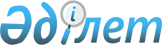 "2024-2026 жылдарға арналған қала, ауылдық округтердің бюджеті туралы"Түркістан облысы Шардара аудандық мәслихатының 2023 жылғы 25 желтоқсандағы № 16-82-VIII шешiмi
      ЗҚАИ-ның ескертпесі!
      Осы шешім 01.01.2024  бастап қолданысқа енгізіледі.
      Қазақстан Республикасы Бюджет Кодексінің 9-1 бабының 2-тармағына, 73-1 және 75-баптарына, "Қазақстан Республикасындағы жергілікті мемлекеттік басқару және өзін-өзі басқару туралы" Қазақстан Республикасы Заңының 6-бабының 1-тармағының 1) тармақшасына және Шардара аудандық мәслихатының 2023 жылғы 22 желтоқсандағы № 15-67-VIII "2024-2026 жылдарға арналған аудандық бюджет туралы" шешіміне сәйкес, Шардара аудандық мәслихаты ШЕШТІ:
      1. Шардара қаласының 2024-2026 жылдарға арналған бюджеті 1, 2 және 3-қосымшаларға сәйкес, соның ішінде 2024 жылға мынадай көлемде бекітілсін:
      1) кiрiстер – 694 827 мың теңге:
      салықтық түсiмдер – 333 381 мың теңге;
      салықтық емес түсiмдер – 633 мың теңге;
      негізгі капиталды сатудан түсетін түсімдер – 0;
      трансферттер түсiмi – 360 813 мың теңге; 
      2) шығындар – 704 718 мың теңге;
      3) таза бюджеттiк кредиттеу – 0:
      бюджеттік кредиттер – 0;
      бюджеттік кредиттерді өтеу – 0;
      4) қаржы активтерімен операциялар бойынша сальдо – 0:
      қаржы активтерін сатып алу – 0;
      мемлекеттің қаржы активтерін сатудан түсетін түсімдер – 0;
      5) бюджет тапшылығы (профициті) – - 9 891 мың теңге;
      6) бюджет тапшылығын қаржыландыру (профицитін пайдалану) – 9 891 мың теңге:
      қарыздар түсімі – 0;
      қарыздарды өтеу – 0;
      бюджет қаражатының пайдаланылатын қалдықтары – 9 891 мың теңге.
      Ескерту. 1-тармақ жаңа редакцияда - Түркістан облысы Шардара аудандық мәслихатының 29.04.2024 № 23-114-VIII (01.01.2024 бастап қолданысқа енгізіледі) шешiмiмен.


      2. Қ.Тұрысбеков ауылдық округінің 2024-2026 жылдарға арналған бюджеті 4, 5, 6 қосымшаларға сәйкес, соның ішінде 2024 жылға мынадай көлемде бекітілсін:
      1) кiрiстер – 100 676 мың теңге:
      салықтық түсiмдер – 25 965 мың теңге;
      салықтық емес түсiмдер – 260 мың теңге;
      негізгі капиталды сатудан түсетін түсімдер – 0;
      трансферттер түсiмi – 74 451 мың теңге;
      2) шығындар – 101 779 мың теңге;
      3) таза бюджеттiк кредиттеу – 0:
      бюджеттік кредиттер – 0;
      бюджеттік кредиттерді өтеу – 0;
      4) қаржы активтерімен операциялар бойынша сальдо – 0:
      қаржы активтерін сатып алу – 0;
      мемлекеттің қаржы активтерін сатудан түсетін түсімдер – 0;
      5) бюджет тапшылығы (профициті) – -1 103 мың теңге;
      6) бюджет тапшылығын қаржыландыру (профицитін пайдалану) – 1 103 мың теңге:
      қарыздар түсімі – 0;
      қарыздарды өтеу – 0;
      бюджет қаражатының пайдаланылатын қалдықтары – 1 103 мың теңге.
      Ескерту. 2-тармақ жаңа редакцияда - Түркістан облысы Шардара аудандық мәслихатының 29.04.2024 № 23-114-VIII (01.01.2024 бастап қолданысқа енгізіледі) шешiмiмен.


      3. Көксу ауылдық округінің 2024-2026 жылдарға арналған бюджеті 7, 8, 9 қосымшаларға сәйкес, соның ішінде 2024 жылға мынадай көлемде бекітілсін:
      1) кiрiстер – 100 620 мың теңге:
      салықтық түсiмдер – 30 528 мың теңге;
      салықтық емес түсiмдер – 180 мың теңге;
      негізгі капиталды сатудан түсетін түсімдер – 0;
      трансферттер түсiмi – 69 912 мың теңге;
      2) шығындар – 101 085 мың теңге;
      3) таза бюджеттiк кредиттеу – 0:
      бюджеттік кредиттер – 0;
      бюджеттік кредиттерді өтеу – 0;
      4) қаржы активтерімен операциялар бойынша сальдо – 0:
      қаржы активтерін сатып алу – 0;
      мемлекеттің қаржы активтерін сатудан түсетін түсімдер – 0;
      5) бюджет тапшылығы (профициті) – - 465 мың теңге;
      6) бюджет тапшылығын қаржыландыру (профицитін пайдалану) – 465 мың теңге:
      қарыздар түсімі – 0;
      қарыздарды өтеу – 0;
      бюджет қаражатының пайдаланылатын қалдықтары – 465 мың теңге.
      Ескерту. 3-тармақ жаңа редакцияда - Түркістан облысы Шардара аудандық мәслихатының 29.04.2024 № 23-114-VIII (01.01.2024 бастап қолданысқа енгізіледі) шешiмiмен.


      4. Ұзын ата ауылдық округінің 2024-2026 жылдарға арналған бюджеті 10, 11, 12 қосымшаларға сәйкес, соның ішінде 2024 жылға мынадай көлемде бекітілсін:
      1) кiрiстер – 103 659 мың теңге:
      салықтық түсiмдер – 25 944 мың теңге;
      салықтық емес түсiмдер – 0;
      негізгі капиталды сатудан түсетін түсімдер – 0;
      трансферттер түсiмi – 77 715 мың теңге;
      2) шығындар – 104 548 мың теңге;
      3) таза бюджеттiк кредиттеу – 0:
      бюджеттік кредиттер – 0;
      бюджеттік кредиттерді өтеу – 0;
      4) қаржы активтерімен операциялар бойынша сальдо – 0:
      қаржы активтерін сатып алу – 0;
      мемлекеттің қаржы активтерін сатудан түсетін түсімдер – 0;
      5) бюджет тапшылығы (профициті) – -889 мың теңге;
      6) бюджет тапшылығын қаржыландыру (профицитін пайдалану) – 889 мың теңге:
      қарыздар түсімі – 0;
      қарыздарды өтеу – 0;
      бюджет қаражатының пайдаланылатын қалдықтары – 889 мың теңге.
      Ескерту. 4-тармақ жаңа редакцияда - Түркістан облысы Шардара аудандық мәслихатының 29.04.2024 № 23-114-VIII (01.01.2024 бастап қолданысқа енгізіледі) шешiмiмен.


      5. Алатау батыр ауылдық округінің 2024-2026 жылдарға арналған бюджеті 13, 14, 15 қосымшаларға сәйкес, соның ішінде 2024 жылға мынадай көлемде бекітілсін:
      1) кiрiстер – 107 304 мың теңге:
      салықтық түсiмдер – 55 101 мың теңге;
      салықтық емес түсiмдер – 0;
      негізгі капиталды сатудан түсетін түсімдер – 0;
      трансферттер түсiмi – 52 203 мың теңге;
      2) шығындар – 109 402 мың теңге;
      3) таза бюджеттiк кредиттеу – 0:
      бюджеттік кредиттер – 0;
      бюджеттік кредиттерді өтеу – 0;
      4) қаржы активтерімен операциялар бойынша сальдо – 0:
      қаржы активтерін сатып алу – 0;
      мемлекеттің қаржы активтерін сатудан түсетін түсімдер – 0;
      5) бюджет тапшылығы (профициті) – -2 098 мың теңге;
      6) бюджет тапшылығын қаржыландыру (профицитін пайдалану) – 2 098 мың теңге:
      қарыздар түсімі – 0;
      қарыздарды өтеу – 0;
      бюджет қаражатының пайдаланылатын қалдықтары – 2 098 мың теңге.
      Ескерту. 5-тармақ жаңа редакцияда - Түркістан облысы Шардара аудандық мәслихатының 29.04.2024 № 23-114-VIII (01.01.2024 бастап қолданысқа енгізіледі) шешiмiмен.


      6. Қызылқұм ауылдық округінің 2024-2026 жылдарға арналған бюджеті 16, 17, 18 қосымшаларға сәйкес, соның ішінде 2024 жылға мынадай көлемде бекітілсін:
      1) кiрiстер – 79 564 мың теңге:
      салықтық түсiмдер – 15 511 мың теңге;
      салықтық емес түсiмдер – 120 мың теңге;
      негізгі капиталды сатудан түсетін түсімдер – 0;
      трансферттер түсiмi – 63 933 мың теңге;
      2) шығындар – 80 385 мың теңге;
      3) таза бюджеттiк кредиттеу – 0:
      бюджеттік кредиттер – 0;
      бюджеттік кредиттерді өтеу – 0;
      4) қаржы активтерімен операциялар бойынша сальдо – 0:
      қаржы активтерін сатып алу – 0;
      мемлекеттің қаржы активтерін сатудан түсетін түсімдер – 0;
      5) бюджет тапшылығы (профициті) – -821 мың теңге;
      6) бюджет тапшылығын қаржыландыру (профицитін пайдалану) – 821 мың теңге:
      қарыздар түсімі – 0;
      қарыздарды өтеу – 0;
      бюджет қаражатының пайдаланылатын қалдықтары – 821 мың теңге.
      Ескерту. 6-тармақ жаңа редакцияда - Түркістан облысы Шардара аудандық мәслихатының 29.04.2024 № 23-114-VIII (01.01.2024 бастап қолданысқа енгізіледі) шешiмiмен.


      7. Сүткент ауылдық округінің 2024-2026 жылдарға арналған бюджеті 19, 20, 21 қосымшаларға сәйкес, соның ішінде 2024 жылға мынадай көлемде бекітілсін:
      1) кiрiстер – 119 426 мың теңге:
      салықтық түсiмдер – 10 558 мың теңге;
      салықтық емес түсiмдер – 120 мың теңге;
      негізгі капиталды сатудан түсетін түсімдер – 0;
      трансферттер түсiмi – 108 748 мың теңге;
      2) шығындар – 119 439 мың теңге;
      3) таза бюджеттiк кредиттеу – 0:
      бюджеттік кредиттер – 0;
      бюджеттік кредиттерді өтеу – 0;
      4) қаржы активтерімен операциялар бойынша сальдо – 0:
      қаржы активтерін сатып алу – 0;
      мемлекеттің қаржы активтерін сатудан түсетін түсімдер – 0;
      5) бюджет тапшылығы (профициті) – -13 мың теңге;
      6) бюджет тапшылығын қаржыландыру (профицитін пайдалану) – 13 мың теңге:
      қарыздар түсімі – 0;
      қарыздарды өтеу – 0;
      бюджет қаражатының пайдаланылатын қалдықтары – 13 мың теңге.
      Ескерту. 7-тармақ жаңа редакцияда - Түркістан облысы Шардара аудандық мәслихатының 29.04.2024 № 23-114-VIII (01.01.2024 бастап қолданысқа енгізіледі) шешiмiмен.


      8. Ақшеңгелді ауылдық округінің 2024-2026 жылдарға арналған бюджеті 22, 23, 24 қосымшаларға сәйкес, соның ішінде 2024 жылға мынадай көлемде бекітілсін:
      1) кiрiстер – 78 213 мың теңге:
      салықтық түсiмдер – 15 995 мың теңге;
      салықтық емес түсiмдер – 120 мың теңге;
      негізгі капиталды сатудан түсетін түсімдер – 0;
      трансферттер түсiмi – 62 098 мың теңге;
      2) шығындар – 79 241 мың теңге;
      3) таза бюджеттiк кредиттеу – 0:
      бюджеттік кредиттер – 0;
      бюджеттік кредиттерді өтеу – 0;
      4) қаржы активтерімен операциялар бойынша сальдо – 0:
      қаржы активтерін сатып алу – 0;
      мемлекеттің қаржы активтерін сатудан түсетін түсімдер – 0;
      5) бюджет тапшылығы (профициті) – -1 028 мың теңге;
      6) бюджет тапшылығын қаржыландыру (профицитін пайдалану) – 1 028 мың теңге:
      қарыздар түсімі – 0;
      қарыздарды өтеу – 0;
      бюджет қаражатының пайдаланылатын қалдықтары – 1 028 мың теңге.
      Ескерту. 8-тармақ жаңа редакцияда - Түркістан облысы Шардара аудандық мәслихатының 29.04.2024 № 23-114-VIII (01.01.2024 бастап қолданысқа енгізіледі) шешiмiмен.


      9. Достық ауылдық округінің 2024-2026 жылдарға арналған бюджеті 25, 26, 27 қосымшаларға сәйкес, соның ішінде 2024 жылға мынадай көлемде бекітілсін:
      1) кiрiстер – 100 781 мың теңге:
      салықтық түсiмдер – 10 166 мың теңге;
      салықтық емес түсiмдер – 98 мың теңге;
      негізгі капиталды сатудан түсетін түсімдер – 0;
      трансферттер түсiмi – 90 517 мың теңге;
      2) шығындар – 102 463 мың теңге;
      3) таза бюджеттiк кредиттеу – 0:
      бюджеттік кредиттер – 0;
      бюджеттік кредиттерді өтеу – 0;
      4) қаржы активтерімен операциялар бойынша сальдо – 0:
      қаржы активтерін сатып алу – 0;
      мемлекеттің қаржы активтерін сатудан түсетін түсімдер – 0;
      5) бюджет тапшылығы (профициті) – -1 682 мың теңге;
      6) бюджет тапшылығын қаржыландыру (профицитін пайдалану) – 1 682 мың теңге:
      қарыздар түсімі – 0;
      қарыздарды өтеу – 0;
      бюджет қаражатының пайдаланылатын қалдықтары – 1 682 мың теңге.
      Ескерту. 9-тармақ жаңа редакцияда - Түркістан облысы Шардара аудандық мәслихатының 29.04.2024 № 23-114-VIII (01.01.2024 бастап қолданысқа енгізіледі) шешiмiмен.


      10. Жаушықұм ауылдық округінің 2024-2026 жылдарға арналған бюджеті 28, 29, 30 қосымшаларға сәйкес, соның ішінде 2024 жылға мынадай көлемде бекітілсін:
      1) кiрiстер – 119 656 мың теңге:
      салықтық түсiмдер – 13 658 мың теңге;
      салықтық емес түсiмдер – 190 мың теңге;
      негізгі капиталды сатудан түсетін түсімдер – 0;
      трансферттер түсiмi – 105 808 мың теңге;
      2) шығындар – 119 777 мың теңге;
      3) таза бюджеттiк кредиттеу – 0:
      бюджеттік кредиттер – 0;
      бюджеттік кредиттерді өтеу – 0;
      4) қаржы активтерімен операциялар бойынша сальдо – 0:
      қаржы активтерін сатып алу – 0;
      мемлекеттің қаржы активтерін сатудан түсетін түсімдер – 0;
      5) бюджет тапшылығы (профициті) – -121 мың теңге;
      6) бюджет тапшылығын қаржыландыру (профицитін пайдалану) – 121 мың теңге:
      қарыздар түсімі – 0;
      қарыздарды өтеу – 0;
      бюджет қаражатының пайдаланылатын қалдықтары – 121 мың теңге.
      Ескерту. 10-тармақ жаңа редакцияда - Түркістан облысы Шардара аудандық мәслихатының 29.04.2024 № 23-114-VIII (01.01.2024 бастап қолданысқа енгізіледі) шешiмiмен.


      11. Қоссейіт ауылдық округінің 2024-2026 жылдарға арналған бюджеті 31, 32, 33 қосымшаларға сәйкес, соның ішінде 2024 жылға мынадай көлемде бекітілсін:
      1) кiрiстер – 110 907 мың теңге:
      салықтық түсiмдер – 21 091 мың теңге;
      салықтық емес түсiмдер – 0;
      негізгі капиталды сатудан түсетін түсімдер – 0;
      трансферттер түсiмi – 89 816 мың теңге ;
      2) шығындар – 111 637 мың теңге;
      3) таза бюджеттiк кредиттеу – 0:
      бюджеттік кредиттер – 0;
      бюджеттік кредиттерді өтеу – 0;
      4) қаржы активтерімен операциялар бойынша сальдо – 0:
      қаржы активтерін сатып алу – 0;
      мемлекеттің қаржы активтерін сатудан түсетін түсімдер – 0;
      5) бюджет тапшылығы (профициті) – -730 мың теңге;
      6) бюджет тапшылығын қаржыландыру (профицитін пайдалану) – 730 мың теңге:
      қарыздар түсімі – 0;
      қарыздарды өтеу – 0;
      бюджет қаражатының пайдаланылатын қалдықтары – 730 мың теңге.
      Ескерту. 11-тармақ жаңа редакцияда - Түркістан облысы Шардара аудандық мәслихатының 29.04.2024 № 23-114-VIII (01.01.2024 бастап қолданысқа енгізіледі) шешiмiмен.


      12. 2024 жылға арналған аудандық бюджеттен ауылдық округ бюджетіне берілетін субвенция көлемі – 22 295 мың теңге болып бекітілсін. 
      13. Сүткент ауылдық округінің 2024-2026 жылдарға арналған бюджеті 19, 20, 21 қосымшаларға сәйкес, соның ішінде 2024 жылға мынадай көлемде бекітілсін:
      1) кiрiстер – 116 460 мың теңге:
      салықтық түсiмдер – 7 086 мың теңге;
      салықтық емес түсiмдер – 120 мың теңге;
      негізгі капиталды сатудан түсетін түсімдер – 0;
      трансферттер түсiмi – 109 254 мың теңге;
      2) шығындар – 116 460 мың теңге;
      3) таза бюджеттiк кредиттеу – 0:
      бюджеттік кредиттер – 0;
      бюджеттік кредиттерді өтеу – 0;
      4) қаржы активтерімен операциялар бойынша сальдо – 0:
      қаржы активтерін сатып алу – 0;
      мемлекеттің қаржы активтерін сатудан түсетін түсімдер – 0;
      5) бюджет тапшылығы (профициті) – 0;
      6) бюджет тапшылығын қаржыландыру (профицитін пайдалану) – 0:
      қарыздар түсімі – 0;
      қарыздарды өтеу – 0;
      бюджет қаражатының пайдаланылатын қалдықтары – 0.
      14. 2024 жылға арналған аудандық бюджеттен ауылдық округ бюджетіне берілетін субвенция көлемі – 21 320 мың теңге болып бекітілсін. 
      15. Ақшеңгелді ауылдық округінің 2024-2026 жылдарға арналған бюджеті 22, 23, 24 қосымшаларға сәйкес, соның ішінде 2024 жылға мынадай көлемде бекітілсін:
      1) кiрiстер – 79 241 мың теңге:
      салықтық түсiмдер – 8 391 мың теңге;
      салықтық емес түсiмдер – 120 мың теңге;
      негізгі капиталды сатудан түсетін түсімдер – 0;
      трансферттер түсiмi – 70 730 мың теңге;
      2) шығындар – 79 241 мың теңге;
      3) таза бюджеттiк кредиттеу – 0:
      бюджеттік кредиттер – 0;
      бюджеттік кредиттерді өтеу – 0;
      4) қаржы активтерімен операциялар бойынша сальдо – 0:
      қаржы активтерін сатып алу – 0;
      мемлекеттің қаржы активтерін сатудан түсетін түсімдер – 0;
      5) бюджет тапшылығы (профициті) – 0;
      6) бюджет тапшылығын қаржыландыру (профицитін пайдалану) – 0:
      қарыздар түсімі – 0;
      қарыздарды өтеу – 0;
      бюджет қаражатының пайдаланылатын қалдықтары – 0.
      16. 2024 жылға арналған аудандық бюджеттен ауылдық округ бюджетіне берілетін субвенция көлемі – 22 175 мың теңге болып бекітілсін. 
      17. Достық ауылдық округінің 2024-2026 жылдарға арналған бюджеті 25, 26, 27 қосымшаларға сәйкес, соның ішінде 2024 жылға мынадай көлемде бекітілсін:
      1) кiрiстер – 100 990 мың теңге:
      салықтық түсiмдер – 7 179 мың теңге;
      салықтық емес түсiмдер – 98 мың теңге;
      негізгі капиталды сатудан түсетін түсімдер – 0;
      трансферттер түсiмi – 93 713 мың теңге;
      2) шығындар – 100 990 мың теңге;
      3) таза бюджеттiк кредиттеу – 0:
      бюджеттік кредиттер – 0;
      бюджеттік кредиттерді өтеу – 0;
      4) қаржы активтерімен операциялар бойынша сальдо – 0:
      қаржы активтерін сатып алу – 0;
      мемлекеттің қаржы активтерін сатудан түсетін түсімдер – 0;
      5) бюджет тапшылығы (профициті) – 0;
      6) бюджет тапшылығын қаржыландыру (профицитін пайдалану) – 0:
      қарыздар түсімі – 0;
      қарыздарды өтеу – 0;
      бюджет қаражатының пайдаланылатын қалдықтары – 0.
      18. 2024 жылға арналған аудандық бюджеттен ауылдық округ бюджетіне берілетін субвенция көлемі – 25 184 мың теңге болып бекітілсін. 
      19. Жаушықұм ауылдық округінің 2024-2026 жылдарға арналған бюджеті 28, 29, 30 қосымшаларға сәйкес, соның ішінде 2024 жылға мынадай көлемде бекітілсін:
      1) кiрiстер – 95 776 мың теңге:
      салықтық түсiмдер – 11 328 мың теңге;
      салықтық емес түсiмдер – 190 мың теңге;
      негізгі капиталды сатудан түсетін түсімдер – 0;
      трансферттер түсiмi – 84 258 мың теңге;
      2) шығындар – 95 776 мың теңге;
      3) таза бюджеттiк кредиттеу – 0:
      бюджеттік кредиттер – 0;
      бюджеттік кредиттерді өтеу – 0;
      4) қаржы активтерімен операциялар бойынша сальдо – 0:
      қаржы активтерін сатып алу – 0;
      мемлекеттің қаржы активтерін сатудан түсетін түсімдер – 0;
      5) бюджет тапшылығы (профициті) – 0;
      6) бюджет тапшылығын қаржыландыру (профицитін пайдалану) – 0:
      қарыздар түсімі – 0;
      қарыздарды өтеу – 0;
      бюджет қаражатының пайдаланылатын қалдықтары – 0.
      20. 2024 жылға арналған аудандық бюджеттен ауылдық округ бюджетіне берілетін субвенция көлемі – 22 068 мың теңге болып бекітілсін. 
      21. Қоссейіт ауылдық округінің 2024-2026 жылдарға арналған бюджеті 31, 32, 33 қосымшаларға сәйкес, соның ішінде 2024 жылға мынадай көлемде бекітілсін:
      1) кiрiстер – 104 634 мың теңге:
      салықтық түсiмдер – 13 849 мың теңге;
      салықтық емес түсiмдер – 0;
      негізгі капиталды сатудан түсетін түсімдер – 0;
      трансферттер түсiмi – 90 785 мың теңге ;
      2) шығындар – 104 634 мың теңге;
      3) таза бюджеттiк кредиттеу – 0:
      бюджеттік кредиттер – 0;
      бюджеттік кредиттерді өтеу – 0;
      4) қаржы активтерімен операциялар бойынша сальдо – 0:
      қаржы активтерін сатып алу – 0;
      мемлекеттің қаржы активтерін сатудан түсетін түсімдер – 0;
      5) бюджет тапшылығы (профициті) – 0;
      6) бюджет тапшылығын қаржыландыру (профицитін пайдалану) – 0:
      қарыздар түсімі – 0;
      қарыздарды өтеу – 0;
      бюджет қаражатының пайдаланылатын қалдықтары – 0.
      22. 2024 жылға арналған аудандық бюджеттен ауылдық округ бюджетіне берілетін субвенция көлемі – 21 873 мың теңге болып бекітілсін. 
      23. Қала, ауылдық округ бюджеттерінен аудандық бюджетке бюджеттік алып қоюдың көлемі көзделмеген. 
      24. 2024 жылға арналған ауылдық округ бюджетін атқару процесінде секвестрлеуге жатпайтын бюджеттік бағдарламалар тізбесі 34 - қосымшаға сәйкес бекітілсін.
      25. Осы шешім 2024 жылдың 1 қаңтарынан бастап қолданысқа енгізіледі. Шардара қаласының 2024 жылға арналған бюджет
      Ескерту. 1-қосымша жаңа редакцияда - Түркістан облысы Шардара аудандық мәслихатының 29.04.2024 № 23-114-VIII (01.01.2024 бастап қолданысқа енгізіледі) шешiмiмен. Шардара қаласының 2025 жылға арналған бюджет Шардара қаласының 2026 жылға арналған бюджет Қ. Тұрысбеков ауылдық округінің 2024 жылға арналған бюджет
      Ескерту. 4-қосымша жаңа редакцияда - Түркістан облысы Шардара аудандық мәслихатының 29.04.2024 № 23-114-VIII (01.01.2024 бастап қолданысқа енгізіледі) шешiмiмен. Қ. Тұрысбеков ауылдық округінің 2025 жылға арналған бюджет Қ. Тұрысбеков ауылдық округінің 2026 жылға арналған бюджет Көксу ауылдық округінің 2024 жылға арналған бюджет
      Ескерту. 7-қосымша жаңа редакцияда - Түркістан облысы Шардара аудандық мәслихатының 29.04.2024 № 23-114-VIII (01.01.2024 бастап қолданысқа енгізіледі) шешiмiмен. Көксу ауылдық округінің 2025 жылға арналған бюджет Көксу ауылдық округінің 2026 жылға арналған бюджет Ұзын ата ауылдық округінің 2024 жылға арналған бюджет
      Ескерту. 10-қосымша жаңа редакцияда - Түркістан облысы Шардара аудандық мәслихатының 29.04.2024 № 23-114-VIII (01.01.2024 бастап қолданысқа енгізіледі) шешiмiмен. Ұзын ата ауылдық округінің 2025 жылға арналған бюджет Ұзына ата ауылдық округінің 2026 жылға арналған бюджет Алатау батыр ауылдық округінің 2024 жылға арналған бюджет
      Ескерту. 13-қосымша жаңа редакцияда - Түркістан облысы Шардара аудандық мәслихатының 29.04.2024 № 23-114-VIII (01.01.2024 бастап қолданысқа енгізіледі) шешiмiмен. Алатау батыр ауылдық округінің 2025 жылға арналған бюджет Алатау батыр ауылдық округінің 2026 жылға арналған бюджет Қызылқұм ауылдық округінің 2024 жылға арналған бюджет
      Ескерту. 16-қосымша жаңа редакцияда - Түркістан облысы Шардара аудандық мәслихатының 29.04.2024 № 23-114-VIII (01.01.2024 бастап қолданысқа енгізіледі) шешiмiмен. Қызылқұм ауылдық округінің 2025 жылға арналған бюджет Қызылқұм ауылдық округінің 2026 жылға арналған бюджет Сүткент ауылдық округінің 2024 жылға арналған бюджет
      Ескерту. 19-қосымша жаңа редакцияда - Түркістан облысы Шардара аудандық мәслихатының 29.04.2024 № 23-114-VIII (01.01.2024 бастап қолданысқа енгізіледі) шешiмiмен. Сүткент ауылдық округінің 2025 жылға арналған бюджет Сүткент ауылдық округінің 2026 жылға арналған бюджет Ақшеңгелді ауылдық округінің 2024 жылға арналған бюджет
      Ескерту. 22-қосымша жаңа редакцияда - Түркістан облысы Шардара аудандық мәслихатының 29.04.2024 № 23-114-VIII (01.01.2024 бастап қолданысқа енгізіледі) шешiмiмен. Ақшеңгелді ауылдық округінің 2025 жылға арналған бюджет Ақшеңгелді ауылдық округінің 2026 жылға арналған бюджет Достық ауылдық округінің 2024 жылға арналған бюджет
      Ескерту. 25-қосымша жаңа редакцияда - Түркістан облысы Шардара аудандық мәслихатының 29.04.2024 № 23-114-VIII (01.01.2024 бастап қолданысқа енгізіледі) шешiмiмен. Достық ауылдық округінің 2025 жылға арналған бюджет Достық ауылдық округінің 2026 жылға арналған бюджет Жаушықұм ауылдық округінің 2024 жылға арналған бюджет
      Ескерту. 28-қосымша жаңа редакцияда - Түркістан облысы Шардара аудандық мәслихатының 29.04.2024 № 23-114-VIII (01.01.2024 бастап қолданысқа енгізіледі) шешiмiмен. Жаушықұм ауылдық округінің 2025 жылға арналған бюджет Жаушықұм ауылдық округінің 2026 жылға арналған бюджет Қоссейіт ауылдық округінің 2024 жылға арналған бюджет
      Ескерту. 31-қосымша жаңа редакцияда - Түркістан облысы Шардара аудандық мәслихатының 29.04.2024 № 23-114-VIII (01.01.2024 бастап қолданысқа енгізіледі) шешiмiмен. Қоссейіт ауылдық округінің 2025 жылға арналған бюджет Қоссейіт ауылдық округінің 2026 жылға арналған бюджет 2024 жылға арналған қала, ауылдық округтердің бюджетінің атқарылуы процесінде секвестрлеуге жатпайтын жергілікті бюджеттің бағдарламалар тізбесі
					© 2012. Қазақстан Республикасы Әділет министрлігінің «Қазақстан Республикасының Заңнама және құқықтық ақпарат институты» ШЖҚ РМК
				
      Аудандық мәслихат төрағасы

Б.Муталиев
Шардара аудандық мәслихатының
2023 жылғы 25 желтоқсандағы
№16-82-VIII шешіміне 1 қосымша
Санаты
Санаты
Атауы
Сомасы, мың теңге
Сыныбы
Сыныбы
Атауы
Сомасы, мың теңге
Кіші сыныбы
Кіші сыныбы
Атауы
Сомасы, мың теңге
1
1
1
1
2
3
1.Кірістер
694 827
1
Салықтық түсімдер
333 381
01
Табыс салығы
194 586
2
Жеке табыс салығы
194 586
04
Меншiкке салынатын салықтар
133 971
1
Мүлiкке салынатын салықтар
2 195
3
Жер салығы
7 386
4
Көлiк құралдарына салынатын салық
124 164
5
Бірыңғай жер салығы
226
05
Тауарларға, жұмыстарға және қызметтерге салынатын iшкi салықтар
4 824
3
Табиғи және басқа да ресурстарды пайдаланғаны үшiн түсетiн түсiмдер
4 396
4
Кәсiпкерлiк және кәсiби қызметтi жүргiзгенi үшiн алынатын алымдар
428
2
Салықтық емес түсiмдер
633
01
Мемлекеттік меншіктен түсетін кірістер
633
5
Мемлекет меншігіндегі мүлікті жалға беруден түсетін кірістер
633
4
Трансферттердің түсімдері
360 813
02
Мемлекеттiк басқарудың жоғары тұрған органдарынан түсетiн трансферттер
360 813
3
Аудандардың (облыстық маңызы бар қаланың) бюджетінен трансферттер
360 813
2.Шығындар
704 718
01
Жалпы сипаттағы мемлекеттiк көрсетілетін қызметтер
228 444
1
Мемлекеттiк басқарудың жалпы функцияларын орындайтын өкiлдi, атқарушы және басқа органдар
228 444
124
Аудандық маңызы бар қала, ауыл, кент, ауылдық округ әкімінің аппараты
228 444
001
Аудандық маңызы бар қала, ауыл, кент, ауылдық округ әкімінің қызметін қамтамасыз ету жөніндегі қызметтер
226 444
022
Мемлекеттік органның күрделі шығыстары
2 000
07
Тұрғын үй-коммуналдық шаруашылық
476 271
3
Елді-мекендерді көркейту
476 271
124
Аудандық маңызы бар қала, ауыл, кент, ауылдық округ әкімінің аппараты
476 271
008
Елді мекендердегі көшелерді жарықтандыру
58 652
009
Елді мекендердің санитариясын қамтамасыз ету
41 500
010
Жерлеу орындарын ұстау және туыстары жоқ адамдарды жерлеу
345
011
Елді мекендерді абаттандыру мен көгалдандыру
375 774
15
Трансферттер
3
1
Трансферттер
3
124
Аудандық маңызы бар қала, ауыл, кент, ауылдық округ әкімінің аппараты
3
048
Пайдаланылмаған (толық пайдаланылмаған) нысаналы трансферттерді қайтару
3
3. Таза бюджеттік кредиттеу
0
Бюджеттік кредиттер
0
Бюджеттік кредиттерді өтеу
0
4. Қаржы активтерімен операциялар бойынша сальдо
0
Қаржы активтерін сатып алу
0
Мемлекеттің қаржы активтерін сатудан түсетін түсімдер
0
5. Бюджет тапшылығы (профициті)
-9 891
6. Бюджет тапшылығын қаржыландыру (профицитін пайдалану)
9 891
Қарыздар түсімі
0
Қарыздарды өтеу
0
Бюджет қаражатының пайдаланылатын қалдықтары
9 891Шардара аудандық мәслихатының
2023 жылғы 25 желтоқсандағы
№16-82-VIII шешіміне 2 қосымша
Санаты
Санаты
Атауы
Сомасы, мың теңге
Сыныбы
Сыныбы
Атауы
Сомасы, мың теңге
Кіші сыныбы
Кіші сыныбы
Атауы
Сомасы, мың теңге
1
1
1
1
2
3
1. Кірістер
530 794
1
Салықтық түсімдер
222 912
01
Табыс салығы
90 912
2
Жеке табыс салығы
90 912
04
Меншiкке салынатын салықтар
131 542
1
Мүлiкке салынатын салықтар
2 275
3
Жер салығы
7 679
4
Көлiк құралдарына салынатын салық
121 588
05
Тауарларға, жұмыстарға және қызметтерге салынатын iшкi салықтар
458
4
Кәсiпкерлiк және кәсiби қызметтi жүргiзгенi үшiн алынатын алымдар
458
2
Салықтық емес түсiмдер
605
01
Мемлекеттік меншіктен түсетін кірістер
605
5
Мемлекет меншігіндегі мүлікті жалға беруден түсетін кірістер
605
4
Трансферттердің түсімдері
307 277
02
Мемлекеттiк басқарудың жоғары тұрған органдарынан түсетiн трансферттер
307 277
3
Аудандардың (облыстық маңызы бар қаланың) бюджетінен трансферттер
307 277
Кодтар 
Кодтар 
Кодтар 
Кодтар 
Атауы
Функционалдық топ
Функционалдық топ
Функционалдық топ
Функционалдық топ
Атауы
Функционалдық ішкі топ
Функционалдық ішкі топ
Функционалдық ішкі топ
Атауы
Бюджеттік бағдарлама әкімшілігі
Бюджеттік бағдарлама әкімшілігі
Атауы
Бағдарлама
Атауы
2. Шығындар
530 794
01
Жалпы сипаттағы мемлекеттiк көрсетілетін қызметтер
174 547
1
Мемлекеттiк басқарудың жалпы функцияларын орындайтын өкiлдi, атқарушы және басқа органдар
174 547
124
Аудандық маңызы бар қала, ауыл, кент, ауылдық округ әкімінің аппараты
174 547
001
Аудандық маңызы бар қала, ауыл, кент, ауылдық округ әкімінің қызметін қамтамасыз ету жөніндегі қызметтер
172 547
022
Мемлекеттік органның күрделі шығыстары
2 000
07
Тұрғын үй-коммуналдық шаруашылық
356 247
3
Елді-мекендерді көркейту
356 247
124
Аудандық маңызы бар қала, ауыл, кент, ауылдық округ әкімінің аппараты
356 247
008
Елді мекендердегі көшелерді жарықтандыру
68 252
010
Жерлеу орындарын ұстау және туыстары жоқ адамдарды жерлеу
345
011
Елді мекендерді абаттандыру мен көгалдандыру
287 650
3. Таза бюджеттік кредиттеу
0
Бюджеттік кредиттер
0
Бюджеттік кредиттерді өтеу
0
4. Қаржы активтерімен операциялар бойынша сальдо
0
Қаржы активтерін сатып алу
0
Мемлекеттің қаржы активтерін сатудан түсетін түсімдер
0
5. Бюджет тапшылығы (профициті)
0
6. Бюджет тапшылығын қаржыландыру (профицитін пайдалану) 
0
Қарыздар түсімі
0
Қарыздарды өтеу
0
Бюджет қаражатының пайдаланылатын қалдықтары
0Шардара аудандық мәслихатының
2023 жылғы 25 желтоқсандағы
№16-82-VIII шешіміне 3 қосымша
Санаты
Санаты
Атауы
Сомасы, мың теңге
Сыныбы
Сыныбы
Атауы
Сомасы, мың теңге
Кіші сыныбы
Кіші сыныбы
Атауы
Сомасы, мың теңге
1
1
1
1
2
3
1. Кірістер
539 066
1
Салықтық түсімдер
231 165
01
Табыс салығы
95 897
2
Жеке табыс салығы
95 897
04
Меншiкке салынатын салықтар
134 778
1
Мүлiкке салынатын салықтар
2 324
3
Жер салығы
7 897
4
Көлiк құралдарына салынатын салық
124 557
05
Тауарларға, жұмыстарға және қызметтерге салынатын iшкi салықтар
490
4
Кәсiпкерлiк және кәсiби қызметтi жүргiзгенi үшiн алынатын алымдар
490
2
Салықтық емес түсiмдер
624
01
Мемлекеттік меншіктен түсетін кірістер
624
5
Мемлекет меншігіндегі мүлікті жалға беруден түсетін кірістер
624
4
Трансферттердің түсімдері
307 277
02
Мемлекеттiк басқарудың жоғары тұрған органдарынан түсетiн трансферттер
307 277
3
Аудандардың (облыстық маңызы бар қаланың) бюджетінен трансферттер
307 277
Кодтар 
Кодтар 
Кодтар 
Кодтар 
Атауы
Функционалдық топ
Функционалдық топ
Функционалдық топ
Функционалдық топ
Атауы
Функционалдық ішкі топ
Функционалдық ішкі топ
Функционалдық ішкі топ
Атауы
Бюджеттік бағдарлама әкімшілігі
Бюджеттік бағдарлама әкімшілігі
Атауы
Бағдарлама
Атауы
2. Шығындар
539 066
01
Жалпы сипаттағы мемлекеттiк көрсетілетін қызметтер
174 547
1
Мемлекеттiк басқарудың жалпы функцияларын орындайтын өкiлдi, атқарушы және басқа органдар
174 547
124
Аудандық маңызы бар қала, ауыл, кент, ауылдық округ әкімінің аппараты
174 547
001
Аудандық маңызы бар қала, ауыл, кент, ауылдық округ әкімінің қызметін қамтамасыз ету жөніндегі қызметтер
172 547
022
Мемлекеттік органның күрделі шығыстары
2 000
07
Тұрғын үй-коммуналдық шаруашылық
364 519
3
Елді-мекендерді көркейту
364 519
124
Аудандық маңызы бар қала, ауыл, кент, ауылдық округ әкімінің аппараты
364 519
008
Елді мекендердегі көшелерді жарықтандыру
75 500
010
Жерлеу орындарын ұстау және туыстары жоқ адамдарды жерлеу
345
011
Елді мекендерді абаттандыру мен көгалдандыру
288 674
3. Таза бюджеттік кредиттеу
0
Бюджеттік кредиттер
0
Бюджеттік кредиттерді өтеу
0
4. Қаржы активтерімен операциялар бойынша сальдо
0
Қаржы активтерін сатып алу
0
Мемлекеттің қаржы активтерін сатудан түсетін түсімдер
0
5. Бюджет тапшылығы (профициті)
0
6. Бюджет тапшылығын қаржыландыру (профицитін пайдалану) 
0
Қарыздар түсімі
0
Қарыздарды өтеу
0
Бюджет қаражатының пайдаланылатын қалдықтары
0Шардара аудандық мәслихатының
2023 жылғы 25 желтоқсандағы
№16-82-VIII шешіміне 4 қосымша
Санаты
Санаты
Атауы
Сомасы, мың теңге
Сыныбы
Сыныбы
Атауы
Сомасы, мың теңге
Кіші сыныбы
Кіші сыныбы
Атауы
Сомасы, мың теңге
1
1
1
1
2
3
1.Кірістер
100 676
1
Салықтық түсімдер
25 965
01
Табыс салығы
10 817
2
Жеке табыс салығы
10 817
04
Меншiкке салынатын салықтар
14 418
1
Мүлiкке салынатын салықтар
280
3
Жер салығы
312
4
Көлiк құралдарына салынатын салық
12 760
5
Бірыңғай жер салығы
1 066
05
Тауарларға, жұмыстарға және қызметтерге салынатын iшкi салықтар
730
3
Табиғи және басқа да ресурстарды пайдаланғаны үшiн түсетiн түсiмдер
730
2
Салықтық емес түсiмдер
260
01
Мемлекеттік меншіктен түсетін кірістер
260
5
Мемлекет меншігіндегі мүлікті жалға беруден түсетін кірістер
260
4
Трансферттердің түсімдері
74 451
02
Мемлекеттiк басқарудың жоғары тұрған органдарынан түсетiн трансферттер
74 451
3
Аудандардың (облыстық маңызы бар қаланың) бюджетінен трансферттер
74 451
2.Шығындар
101 779
01
Жалпы сипаттағы мемлекеттiк көрсетілетін қызметтер
68 810
1
Мемлекеттiк басқарудың жалпы функцияларын орындайтын өкiлдi, атқарушы және басқа органдар
68 810
124
Аудандық маңызы бар қала, ауыл, кент, ауылдық округ әкімінің аппараты
68 810
001
Аудандық маңызы бар қала, ауыл, кент, ауылдық округ әкімінің қызметін қамтамасыз ету жөніндегі қызметтер
67 810
022
Мемлекеттік органның күрделі шығыстары
1 000
07
Тұрғын үй-коммуналдық шаруашылық
19 767
3
Елді-мекендерді көркейту
19 767
124
Аудандық маңызы бар қала, ауыл, кент, ауылдық округ әкімінің аппараты
19 767
008
Елді мекендердегі көшелерді жарықтандыру
3 300
009
Елді мекендердің санитариясын қамтамасыз ету
1 200
011
Елді мекендерді абаттандыру мен көгалдандыру
15 267
12
Көлiк және коммуникация
13 200
1
Автомобиль көлiгi
13 200
124
Аудандық маңызы бар қала, ауыл, кент, ауылдық округ әкімінің аппараты
13 200
045
Аудандық маңызы бар қалаларда, ауылдарда, кенттерде, ауылдық округтерде автомобиль жолдарын күрделі және орташа жөндеу
13 200
15
Трансферттер
2
1
Трансферттер
2
124
Аудандық маңызы бар қала, ауыл, кент, ауылдық округ әкімінің аппараты
2
048
Пайдаланылмаған (толық пайдаланылмаған) нысаналы трансферттерді қайтару
2
3. Таза бюджеттік кредиттеу
0
Бюджеттік кредиттер
0
Бюджеттік кредиттерді өтеу
0
4. Қаржы активтерімен операциялар бойынша сальдо
0
Қаржы активтерін сатып алу
0
Мемлекеттің қаржы активтерін сатудан түсетін түсімдер
0
5. Бюджет тапшылығы (профициті)
-1 103
6. Бюджет тапшылығын қаржыландыру (профицитін пайдалану)
1 103
Қарыздар түсімі
0
Қарыздарды өтеу
0
Бюджет қаражатының пайдаланылатын қалдықтары
1 103Шардара аудандық мәслихатының
2023 жылғы 25 желтоқсандағы
№16-82-VIII шешіміне 5 қосымша
Санаты
Санаты
Атауы
Сомасы, мың теңге
Сыныбы
Сыныбы
Атауы
Сомасы, мың теңге
Кіші сыныбы
Кіші сыныбы
Атауы
Сомасы, мың теңге
1
1
1
1
2
3
1. Кірістер
97 574
1
Салықтық түсімдер
19 044
01
Табыс салығы
5 118
2
Жеке табыс салығы
5 118
04
Меншiкке салынатын салықтар
13 926
1
Мүлiкке салынатын салықтар
292
3
Жер салығы
325
4
Көлiк құралдарына салынатын салық
13 309
2
Салықтық емес түсiмдер
286
01
Мемлекеттік меншіктен түсетін кірістер
286
5
Мемлекет меншігіндегі мүлікті жалға беруден түсетін кірістер
286
4
Трансферттердің түсімдері
78 244
02
Мемлекеттiк басқарудың жоғары тұрған органдарынан түсетiн трансферттер
78 244
3
Аудандардың (облыстық маңызы бар қаланың) бюджетінен трансферттер
78 244
Кодтар 
Кодтар 
Кодтар 
Кодтар 
Атауы
Функционалдық топ
Функционалдық топ
Функционалдық топ
Функционалдық топ
Атауы
Функционалдық ішкі топ
Функционалдық ішкі топ
Функционалдық ішкі топ
Атауы
Бюджеттік бағдарлама әкімшілігі
Бюджеттік бағдарлама әкімшілігі
Атауы
Бағдарлама
Атауы
2. Шығындар
97 574
01
Жалпы сипаттағы мемлекеттiк көрсетілетін қызметтер
69 607
1
Мемлекеттiк басқарудың жалпы функцияларын орындайтын өкiлдi, атқарушы және басқа органдар
69 607
124
Аудандық маңызы бар қала, ауыл, кент, ауылдық округ әкімінің аппараты
69 607
001
Аудандық маңызы бар қала, ауыл, кент, ауылдық округ әкімінің қызметін қамтамасыз ету жөніндегі қызметтер
68 607
022
Мемлекеттік органның күрделі шығыстары
1 000
07
Тұрғын үй-коммуналдық шаруашылық
14 767
3
Елді-мекендерді көркейту
14 767
124
Аудандық маңызы бар қала, ауыл, кент, ауылдық округ әкімінің аппараты
14 767
008
Елді мекендердегі көшелерді жарықтандыру
3 300
009
Елді мекендердің санитариясын қамтамасыз ету
1 200
011
Елді мекендерді абаттандыру мен көгалдандыру
10 267
12
Көлiк және коммуникация
13 200
1
Автомобиль көлiгi
13 200
124
Аудандық маңызы бар қала, ауыл, кент, ауылдық округ әкімінің аппараты
13 200
045
Аудандық маңызы бар қалаларда, ауылдарда, кенттерде, ауылдық округтерде автомобиль жолдарын күрделі және орташа жөндеу
13 200
3. Таза бюджеттік кредиттеу
0
Бюджеттік кредиттер
0
Бюджеттік кредиттерді өтеу
0
4. Қаржы активтерімен операциялар бойынша сальдо
0
Қаржы активтерін сатып алу
0
Мемлекеттің қаржы активтерін сатудан түсетін түсімдер
0
5. Бюджет тапшылығы (профициті)
0
6. Бюджет тапшылығын қаржыландыру (профицитін пайдалану) 
0
Қарыздар түсімі
0
Қарыздарды өтеу
0
Бюджет қаражатының пайдаланылатын қалдықтары
0Шардара аудандық мәслихатының
2023 жылғы 25 желтоқсандағы
№16-82-VIII шешіміне 6 қосымша
Санаты
Санаты
Атауы
Сомасы, мың теңге
Сыныбы
Сыныбы
Атауы
Сомасы, мың теңге
Кіші сыныбы
Кіші сыныбы
Атауы
Сомасы, мың теңге
1
1
1
1
2
3
1. Кірістер
98 288
1
Салықтық түсімдер
19 749
01
Табыс салығы
5 307
2
Жеке табыс салығы
5 307
04
Меншiкке салынатын салықтар
14 442
1
Мүлiкке салынатын салықтар
303
3
Жер салығы
337
4
Көлiк құралдарына салынатын салық
13 802
2
Салықтық емес түсiмдер
295
01
Мемлекеттік меншіктен түсетін кірістер
295
5
Мемлекет меншігіндегі мүлікті жалға беруден түсетін кірістер
295
4
Трансферттердің түсімдері
78 244
02
Мемлекеттiк басқарудың жоғары тұрған органдарынан түсетiн трансферттер
78 244
3
Аудандардың (облыстық маңызы бар қаланың) бюджетінен трансферттер
78 244
Кодтар 
Кодтар 
Кодтар 
Кодтар 
Атауы
Функционалдық топ
Функционалдық топ
Функционалдық топ
Функционалдық топ
Атауы
Функционалдық ішкі топ
Функционалдық ішкі топ
Функционалдық ішкі топ
Атауы
Бюджеттік бағдарлама әкімшілігі
Бюджеттік бағдарлама әкімшілігі
Атауы
Бағдарлама
Атауы
2. Шығындар
98 288
01
Жалпы сипаттағы мемлекеттiк көрсетілетін қызметтер
70 321
1
Мемлекеттiк басқарудың жалпы функцияларын орындайтын өкiлдi, атқарушы және басқа органдар
70 321
124
Аудандық маңызы бар қала, ауыл, кент, ауылдық округ әкімінің аппараты
70 321
001
Аудандық маңызы бар қала, ауыл, кент, ауылдық округ әкімінің қызметін қамтамасыз ету жөніндегі қызметтер
69 321
022
Мемлекеттік органның күрделі шығыстары
1 000
07
Тұрғын үй-коммуналдық шаруашылық
14 767
3
Елді-мекендерді көркейту
14 767
124
Аудандық маңызы бар қала, ауыл, кент, ауылдық округ әкімінің аппараты
14 767
008
Елді мекендердегі көшелерді жарықтандыру
3 300
009
Елді мекендердің санитариясын қамтамасыз ету
1 200
011
Елді мекендерді абаттандыру мен көгалдандыру
10 267
12
Көлiк және коммуникация
13 200
1
Автомобиль көлiгi
13 200
124
Аудандық маңызы бар қала, ауыл, кент, ауылдық округ әкімінің аппараты
13 200
045
Аудандық маңызы бар қалаларда, ауылдарда, кенттерде, ауылдық округтерде автомобиль жолдарын күрделі және орташа жөндеу
13 200
3. Таза бюджеттік кредиттеу
0
Бюджеттік кредиттер
0
Бюджеттік кредиттерді өтеу
0
4. Қаржы активтерімен операциялар бойынша сальдо
0
Қаржы активтерін сатып алу
0
Мемлекеттің қаржы активтерін сатудан түсетін түсімдер
0
5. Бюджет тапшылығы (профициті)
0
6. Бюджет тапшылығын қаржыландыру (профицитін пайдалану) 
0
Қарыздар түсімі
0
Қарыздарды өтеу
0
Бюджет қаражатының пайдаланылатын қалдықтары
0Шардара аудандық мәслихатының
2023 жылғы 25 желтоқсандағы
№16-82-VIII шешіміне 7 қосымша
Санаты
Санаты
Атауы
Сомасы, мың теңге
Сыныбы
Сыныбы
Атауы
Сомасы, мың теңге
Кіші сыныбы
Кіші сыныбы
Атауы
Сомасы, мың теңге
1
1
1
1
2
3
1.Кірістер
100 620
1
Салықтық түсімдер
30 528
01
Табыс салығы
12 081
2
Жеке табыс салығы
12 081
04
Меншiкке салынатын салықтар
18 253
1
Мүлiкке салынатын салықтар
150
3
Жер салығы
150
4
Көлiк құралдарына салынатын салық
14 508
5
Бірыңғай жер салығы
3 445
05
Тауарларға, жұмыстарға және қызметтерге салынатын iшкi салықтар
194
3
Табиғи және басқа да ресурстарды пайдаланғаны үшiн түсетiн түсiмдер
194
2
Салықтық емес түсiмдер
180
01
Мемлекеттік меншіктен түсетін кірістер
180
5
Мемлекет меншігіндегі мүлікті жалға беруден түсетін кірістер
180
4
Трансферттердің түсімдері
69 912
02
Мемлекеттiк басқарудың жоғары тұрған органдарынан түсетiн трансферттер
69 912
3
Аудандардың (облыстық маңызы бар қаланың) бюджетінен трансферттер
69 912
2.Шығындар
101 085
01
Жалпы сипаттағы мемлекеттiк көрсетілетін қызметтер
81 245
1
Мемлекеттiк басқарудың жалпы функцияларын орындайтын өкiлдi, атқарушы және басқа органдар
81 245
124
Аудандық маңызы бар қала, ауыл, кент, ауылдық округ әкімінің аппараты
81 245
001
Аудандық маңызы бар қала, ауыл, кент, ауылдық округ әкімінің қызметін қамтамасыз ету жөніндегі қызметтер
80 245
022
Мемлекеттік органның күрделі шығыстары
1 000
07
Тұрғын үй-коммуналдық шаруашылық
19 840
3
Елді-мекендерді көркейту
19 840
124
Аудандық маңызы бар қала, ауыл, кент, ауылдық округ әкімінің аппараты
19 840
008
Елді мекендердегі көшелерді жарықтандыру
12 800
009
Елді мекендердің санитариясын қамтамасыз ету
2 040
011
Елді мекендерді абаттандыру мен көгалдандыру
5 000
3. Таза бюджеттік кредиттеу
0
Бюджеттік кредиттер
0
Бюджеттік кредиттерді өтеу
0
4. Қаржы активтерімен операциялар бойынша сальдо
0
Қаржы активтерін сатып алу
0
Мемлекеттің қаржы активтерін сатудан түсетін түсімдер
0
5. Бюджет тапшылығы (профициті)
-465
6. Бюджет тапшылығын қаржыландыру (профицитін пайдалану)
465
Қарыздар түсімі
0
Қарыздарды өтеу
0
Бюджет қаражатының пайдаланылатын қалдықтары
465Шардара аудандық мәслихатының
2023 жылғы 25 желтоқсандағы
№16-82-VIII шешіміне 8 қосымша
Санаты
Санаты
Атауы
Сомасы, мың теңге
Сыныбы
Сыныбы
Атауы
Сомасы, мың теңге
Кіші сыныбы
Кіші сыныбы
Атауы
Сомасы, мың теңге
1
1
1
1
2
3
1. Кірістер
96 940
1
Салықтық түсімдер
20 566
01
Табыс салығы
5 122
2
Жеке табыс салығы
5 122
04
Меншiкке салынатын салықтар
15 444
1
Мүлiкке салынатын салықтар
156
3
Жер салығы
156
4
Көлiк құралдарына салынатын салық
15 132
2
Салықтық емес түсiмдер
197
01
Мемлекеттік меншіктен түсетін кірістер
197
5
Мемлекет меншігіндегі мүлікті жалға беруден түсетін кірістер
197
4
Трансферттердің түсімдері
76 177
02
Мемлекеттiк басқарудың жоғары тұрған органдарынан түсетiн трансферттер
76 177
3
Аудандардың (облыстық маңызы бар қаланың) бюджетінен трансферттер
76 177
Кодтар 
Кодтар 
Кодтар 
Кодтар 
Атауы
Функционалдық топ
Функционалдық топ
Функционалдық топ
Функционалдық топ
Атауы
Функционалдық ішкі топ
Функционалдық ішкі топ
Функционалдық ішкі топ
Атауы
Бюджеттік бағдарлама әкімшілігі
Бюджеттік бағдарлама әкімшілігі
Атауы
Бағдарлама
Атауы
2. Шығындар
96 940
01
Жалпы сипаттағы мемлекеттiк көрсетілетін қызметтер
82 100
1
Мемлекеттiк басқарудың жалпы функцияларын орындайтын өкiлдi, атқарушы және басқа органдар
82 100
124
Аудандық маңызы бар қала, ауыл, кент, ауылдық округ әкімінің аппараты
82 100
001
Аудандық маңызы бар қала, ауыл, кент, ауылдық округ әкімінің қызметін қамтамасыз ету жөніндегі қызметтер
81 100
022
Мемлекеттік органның күрделі шығыстары
1 000
07
Тұрғын үй-коммуналдық шаруашылық
14 840
3
Елді-мекендерді көркейту
14 840
124
Аудандық маңызы бар қала, ауыл, кент, ауылдық округ әкімінің аппараты
14 840
008
Елді мекендердегі көшелерді жарықтандыру
12 800
009
Елді мекендердің санитариясын қамтамасыз ету
2 040
3. Таза бюджеттік кредиттеу
0
Бюджеттік кредиттер
0
Бюджеттік кредиттерді өтеу
0
4. Қаржы активтерімен операциялар бойынша сальдо
0
Қаржы активтерін сатып алу
0
Мемлекеттің қаржы активтерін сатудан түсетін түсімдер
0
5. Бюджет тапшылығы (профициті)
0
6. Бюджет тапшылығын қаржыландыру (профицитін пайдалану) 
0
Қарыздар түсімі
0
Қарыздарды өтеу
0
Бюджет қаражатының пайдаланылатын қалдықтары
0Шардара аудандық мәслихатының
2023 жылғы 25 желтоқсандағы
№16-82-VIII шешіміне 9 қосымша
Санаты
Санаты
Атауы
Сомасы, мың теңге
Сыныбы
Сыныбы
Атауы
Сомасы, мың теңге
Кіші сыныбы
Кіші сыныбы
Атауы
Сомасы, мың теңге
1
1
1
1
2
3
1. Кірістер
97 707
1
Салықтық түсімдер
21 327
01
Табыс салығы
5 312
2
Жеке табыс салығы
5 312
04
Меншiкке салынатын салықтар
16 015
1
Мүлiкке салынатын салықтар
162
3
Жер салығы
162
4
Көлiк құралдарына салынатын салық
15 691
2
Салықтық емес түсiмдер
203
01
Мемлекеттік меншіктен түсетін кірістер
203
5
Мемлекет меншігіндегі мүлікті жалға беруден түсетін кірістер
203
4
Трансферттердің түсімдері
76 177
02
Мемлекеттiк басқарудың жоғары тұрған органдарынан түсетiн трансферттер
76 177
3
Аудандардың (облыстық маңызы бар қаланың) бюджетінен трансферттер
76 177
Кодтар 
Кодтар 
Кодтар 
Кодтар 
Атауы
Функционалдық топ
Функционалдық топ
Функционалдық топ
Функционалдық топ
Атауы
Функционалдық ішкі топ
Функционалдық ішкі топ
Функционалдық ішкі топ
Атауы
Бюджеттік бағдарлама әкімшілігі
Бюджеттік бағдарлама әкімшілігі
Атауы
Бағдарлама
Атауы
2. Шығындар
97 707
01
Жалпы сипаттағы мемлекеттiк көрсетілетін қызметтер
82 867
1
Мемлекеттiк басқарудың жалпы функцияларын орындайтын өкiлдi, атқарушы және басқа органдар
82 867
124
Аудандық маңызы бар қала, ауыл, кент, ауылдық округ әкімінің аппараты
82 867
001
Аудандық маңызы бар қала, ауыл, кент, ауылдық округ әкімінің қызметін қамтамасыз ету жөніндегі қызметтер
81 867
022
Мемлекеттік органның күрделі шығыстары
1 000
07
Тұрғын үй-коммуналдық шаруашылық
14 840
3
Елді-мекендерді көркейту
14 840
124
Аудандық маңызы бар қала, ауыл, кент, ауылдық округ әкімінің аппараты
14 840
008
Елді мекендердегі көшелерді жарықтандыру
12 800
009
Елді мекендердің санитариясын қамтамасыз ету
2 040
3. Таза бюджеттік кредиттеу
0
Бюджеттік кредиттер
0
Бюджеттік кредиттерді өтеу
0
4. Қаржы активтерімен операциялар бойынша сальдо
0
Қаржы активтерін сатып алу
0
Мемлекеттің қаржы активтерін сатудан түсетін түсімдер
0
5. Бюджет тапшылығы (профициті)
0
6. Бюджет тапшылығын қаржыландыру (профицитін пайдалану) 
0
Қарыздар түсімі
0
Қарыздарды өтеу
0
Бюджет қаражатының пайдаланылатын қалдықтары
0Шардара аудандық мәслихатының
2023 жылғы 25 желтоқсандағы
№16-82-VIII шешіміне 10 қосымша
Санаты
Санаты
Атауы
Сомасы, мың теңге
Сыныбы
Сыныбы
Атауы
Сомасы, мың теңге
Кіші сыныбы
Кіші сыныбы
Атауы
Сомасы, мың теңге
1
1
1
1
2
3
1.Кірістер
103 659
1
Салықтық түсімдер
25 944
01
Табыс салығы
5 364
2
Жеке табыс салығы
5 364
04
Меншiкке салынатын салықтар
20 103
1
Мүлiкке салынатын салықтар
195
3
Жер салығы
150
4
Көлiк құралдарына салынатын салық
6 992
5
Бірыңғай жер салығы
12 766
05
Тауарларға, жұмыстарға және қызметтерге салынатын iшкi салықтар
477
3
Табиғи және басқа да ресурстарды пайдаланғаны үшiн түсетiн түсiмдер
477
4
Трансферттердің түсімдері
77 715
02
Мемлекеттiк басқарудың жоғары тұрған органдарынан түсетiн трансферттер
77 715
3
Аудандардың (облыстық маңызы бар қаланың) бюджетінен трансферттер
77 715
2.Шығындар
104 548
01
Жалпы сипаттағы мемлекеттiк көрсетілетін қызметтер
76 961
1
Мемлекеттiк басқарудың жалпы функцияларын орындайтын өкiлдi, атқарушы және басқа органдар
76 961
124
Аудандық маңызы бар қала, ауыл, кент, ауылдық округ әкімінің аппараты
76 961
001
Аудандық маңызы бар қала, ауыл, кент, ауылдық округ әкімінің қызметін қамтамасыз ету жөніндегі қызметтер
68 961
022
Мемлекеттік органның күрделі шығыстары
8 000
07
Тұрғын үй-коммуналдық шаруашылық
27 586
3
Елді-мекендерді көркейту
27 586
124
Аудандық маңызы бар қала, ауыл, кент, ауылдық округ әкімінің аппараты
27 586
008
Елді мекендердегі көшелерді жарықтандыру
973
009
Елді мекендердің санитариясын қамтамасыз ету
900
011
Елді мекендерді абаттандыру мен көгалдандыру
25 713
15
Трансферттер
1
1
Трансферттер
1
124
Аудандық маңызы бар қала, ауыл, кент, ауылдық округ әкімінің аппараты
1
048
Пайдаланылмаған (толық пайдаланылмаған) нысаналы трансферттерді қайтару
1
3. Таза бюджеттік кредиттеу
0
Бюджеттік кредиттер
0
Бюджеттік кредиттерді өтеу
0
4. Қаржы активтерімен операциялар бойынша сальдо
0
Қаржы активтерін сатып алу
0
Мемлекеттің қаржы активтерін сатудан түсетін түсімдер
0
5. Бюджет тапшылығы (профициті)
-889
6. Бюджет тапшылығын қаржыландыру (профицитін пайдалану)
889
Қарыздар түсімі
0
Қарыздарды өтеу
0
Бюджет қаражатының пайдаланылатын қалдықтары
889Шардара аудандық мәслихатының
2023 жылғы 25 желтоқсандағы
№16-82-VIII шешіміне 11 қосымша
Санаты
Санаты
Атауы
Сомасы, мың теңге
Сыныбы
Сыныбы
Атауы
Сомасы, мың теңге
Кіші сыныбы
Кіші сыныбы
Атауы
Сомасы, мың теңге
1
1
1
1
2
3
1. Кірістер
102 970
1
Салықтық түсімдер
10 260
01
Табыс салығы
2 600
2
Жеке табыс салығы
2 600
04
Меншiкке салынатын салықтар
7 660
1
Мүлiкке салынатын салықтар
203
3
Жер салығы
156
4
Көлiк құралдарына салынатын салық
7 301
4
Трансферттердің түсімдері
92 710
02
Мемлекеттiк басқарудың жоғары тұрған органдарынан түсетiн трансферттер
92 710
3
Аудандардың (облыстық маңызы бар қаланың) бюджетінен трансферттер
92 710
Кодтар 
Кодтар 
Кодтар 
Кодтар 
Атауы
Функционалдық топ
Функционалдық топ
Функционалдық топ
Функционалдық топ
Атауы
Функционалдық ішкі топ
Функционалдық ішкі топ
Функционалдық ішкі топ
Атауы
Бюджеттік бағдарлама әкімшілігі
Бюджеттік бағдарлама әкімшілігі
Атауы
Бағдарлама
Атауы
2. Шығындар
102 970
01
Жалпы сипаттағы мемлекеттiк көрсетілетін қызметтер
58 812
1
Мемлекеттiк басқарудың жалпы функцияларын орындайтын өкiлдi, атқарушы және басқа органдар
58 812
124
Аудандық маңызы бар қала, ауыл, кент, ауылдық округ әкімінің аппараты
58 812
001
Аудандық маңызы бар қала, ауыл, кент, ауылдық округ әкімінің қызметін қамтамасыз ету жөніндегі қызметтер
50 812
022
Мемлекеттік органның күрделі шығыстары
8 000
07
Тұрғын үй-коммуналдық шаруашылық
44 158
3
Елді-мекендерді көркейту
44 158
124
Аудандық маңызы бар қала, ауыл, кент, ауылдық округ әкімінің аппараты
44 158
008
Елді мекендердегі көшелерді жарықтандыру
5 973
009
Елді мекендердің санитариясын қамтамасыз ету
900
011
Елді мекендерді абаттандыру мен көгалдандыру
37 285
3. Таза бюджеттік кредиттеу
0
Бюджеттік кредиттер
0
Бюджеттік кредиттерді өтеу
0
4. Қаржы активтерімен операциялар бойынша сальдо
0
Қаржы активтерін сатып алу
0
Мемлекеттің қаржы активтерін сатудан түсетін түсімдер
0
5. Бюджет тапшылығы (профициті)
0
6. Бюджет тапшылығын қаржыландыру (профицитін пайдалану) 
0
Қарыздар түсімі
0
Қарыздарды өтеу
0
Бюджет қаражатының пайдаланылатын қалдықтары
0Шардара аудандық мәслихатының
2023 жылғы 25 желтоқсандағы
№16-82-VIII шешіміне 12 қосымша
Санаты
Санаты
Атауы
Сомасы, мың теңге
Сыныбы
Сыныбы
Атауы
Сомасы, мың теңге
Кіші сыныбы
Кіші сыныбы
Атауы
Сомасы, мың теңге
1
1
1
1
2
3
1. Кірістер
103 350
1
Салықтық түсімдер
10 640
01
Табыс салығы
2 696
2
Жеке табыс салығы
2 696
04
Меншiкке салынатын салықтар
7 944
1
Мүлiкке салынатын салықтар
211
3
Жер салығы
162
4
Көлiк құралдарына салынатын салық
7 571
4
Трансферттердің түсімдері
92 710
02
Мемлекеттiк басқарудың жоғары тұрған органдарынан түсетiн трансферттер
92 710
3
Аудандардың (облыстық маңызы бар қаланың) бюджетінен трансферттер
92 710
Кодтар 
Кодтар 
Кодтар 
Кодтар 
Атауы
Функционалдық топ
Функционалдық топ
Функционалдық топ
Функционалдық топ
Атауы
Функционалдық ішкі топ
Функционалдық ішкі топ
Функционалдық ішкі топ
Атауы
Бюджеттік бағдарлама әкімшілігі
Бюджеттік бағдарлама әкімшілігі
Атауы
Бағдарлама
Атауы
2. Шығындар
103 350
01
Жалпы сипаттағы мемлекеттiк көрсетілетін қызметтер
59 192
1
Мемлекеттiк басқарудың жалпы функцияларын орындайтын өкiлдi, атқарушы және басқа органдар
59 192
124
Аудандық маңызы бар қала, ауыл, кент, ауылдық округ әкімінің аппараты
59 192
001
Аудандық маңызы бар қала, ауыл, кент, ауылдық округ әкімінің қызметін қамтамасыз ету жөніндегі қызметтер
51 192
022
Мемлекеттік органның күрделі шығыстары
8 000
07
Тұрғын үй-коммуналдық шаруашылық
44 158
3
Елді-мекендерді көркейту
44 158
124
Аудандық маңызы бар қала, ауыл, кент, ауылдық округ әкімінің аппараты
44 158
008
Елді мекендердегі көшелерді жарықтандыру
5 973
009
Елді мекендердің санитариясын қамтамасыз ету
900
011
Елді мекендерді абаттандыру мен көгалдандыру
37 285
3. Таза бюджеттік кредиттеу
0
Бюджеттік кредиттер
0
Бюджеттік кредиттерді өтеу
0
4. Қаржы активтерімен операциялар бойынша сальдо
0
Қаржы активтерін сатып алу
0
Мемлекеттің қаржы активтерін сатудан түсетін түсімдер
0
5. Бюджет тапшылығы (профициті)
0
6. Бюджет тапшылығын қаржыландыру (профицитін пайдалану) 
0
Қарыздар түсімі
0
Қарыздарды өтеу
0
Бюджет қаражатының пайдаланылатын қалдықтары
0Шардара аудандық мәслихатының
2023 жылғы 25 желтоқсандағы
№16-82-VIII шешіміне 13 қосымша
Санаты
Санаты
Атауы
Сомасы, мың теңге
Сыныбы
Сыныбы
Атауы
Сомасы, мың теңге
Кіші сыныбы
Кіші сыныбы
Атауы
Сомасы, мың теңге
1
1
1
1
2
3
1.Кірістер
107 304
1
Салықтық түсімдер
55 101
01
Табыс салығы
16 447
2
Жеке табыс салығы
16 447
04
Меншiкке салынатын салықтар
38 641
1
Мүлiкке салынатын салықтар
640
3
Жер салығы
200
4
Көлiк құралдарына салынатын салық
18 211
5
Бірыңғай жер салығы
19 590
05
Тауарларға, жұмыстарға және қызметтерге салынатын iшкi салықтар
13
3
Табиғи және басқа да ресурстарды пайдаланғаны үшiн түсетiн түсiмдер
13
4
Трансферттердің түсімдері
52 203
02
Мемлекеттiк басқарудың жоғары тұрған органдарынан түсетiн трансферттер
52 203
3
Аудандардың (облыстық маңызы бар қаланың) бюджетінен трансферттер
52 203
2.Шығындар
109 402
01
Жалпы сипаттағы мемлекеттiк көрсетілетін қызметтер
62 120
1
Мемлекеттiк басқарудың жалпы функцияларын орындайтын өкiлдi, атқарушы және басқа органдар
62 120
124
Аудандық маңызы бар қала, ауыл, кент, ауылдық округ әкімінің аппараты
62 120
001
Аудандық маңызы бар қала, ауыл, кент, ауылдық округ әкімінің қызметін қамтамасыз ету жөніндегі қызметтер
61 620
022
Мемлекеттік органның күрделі шығыстары
500
07
Тұрғын үй-коммуналдық шаруашылық
37 282
3
Елді-мекендерді көркейту
37 282
124
Аудандық маңызы бар қала, ауыл, кент, ауылдық округ әкімінің аппараты
37 282
008
Елді мекендердегі көшелерді жарықтандыру
7 120
009
Елді мекендердің санитариясын қамтамасыз ету
1 200
011
Елді мекендерді абаттандыру мен көгалдандыру
28 962
12
Көлiк және коммуникация
10 000
1
Автомобиль көлiгi
10 000
124
Аудандық маңызы бар қала, ауыл, кент, ауылдық округ әкімінің аппараты
10 000
045
Аудандық маңызы бар қалаларда, ауылдарда, кенттерде, ауылдық округтерде автомобиль жолдарын күрделі және орташа жөндеу
10 000
3. Таза бюджеттік кредиттеу
0
Бюджеттік кредиттер
0
Бюджеттік кредиттерді өтеу
0
4. Қаржы активтерімен операциялар бойынша сальдо
0
Қаржы активтерін сатып алу
0
Мемлекеттің қаржы активтерін сатудан түсетін түсімдер
0
5. Бюджет тапшылығы (профициті)
-2 098
6. Бюджет тапшылығын қаржыландыру (профицитін пайдалану)
2 098
Қарыздар түсімі
0
Қарыздарды өтеу
0
Бюджет қаражатының пайдаланылатын қалдықтары
2 098Шардара аудандық мәслихатының
2023 жылғы 25 желтоқсандағы
№16-82-VIII шешіміне 14 қосымша
Санаты
Санаты
Атауы
Сомасы, мың теңге
Сыныбы
Сыныбы
Атауы
Сомасы, мың теңге
Кіші сыныбы
Кіші сыныбы
Атауы
Сомасы, мың теңге
1
1
1
1
2
3
1. Кірістер
86 509
1
Салықтық түсімдер
26 841
01
Табыс салығы
6 970
2
Жеке табыс салығы
6 970
04
Меншiкке салынатын салықтар
19 871
1
Мүлiкке салынатын салықтар
668
3
Жер салығы
209
4
Көлiк құралдарына салынатын салық
18 994
4
Трансферттердің түсімдері
59 668
02
Мемлекеттiк басқарудың жоғары тұрған органдарынан түсетiн трансферттер
59 668
3
Аудандардың (облыстық маңызы бар қаланың) бюджетінен трансферттер
59 668
Кодтар 
Кодтар 
Кодтар 
Кодтар 
Атауы
Функционалдық топ
Функционалдық топ
Функционалдық топ
Функционалдық топ
Атауы
Функционалдық ішкі топ
Функционалдық ішкі топ
Функционалдық ішкі топ
Атауы
Бюджеттік бағдарлама әкімшілігі
Бюджеттік бағдарлама әкімшілігі
Атауы
Бағдарлама
Атауы
2. Шығындар
86 509
01
Жалпы сипаттағы мемлекеттiк көрсетілетін қызметтер
62 120
1
Мемлекеттiк басқарудың жалпы функцияларын орындайтын өкiлдi, атқарушы және басқа органдар
62 120
124
Аудандық маңызы бар қала, ауыл, кент, ауылдық округ әкімінің аппараты
62 120
001
Аудандық маңызы бар қала, ауыл, кент, ауылдық округ әкімінің қызметін қамтамасыз ету жөніндегі қызметтер
61 620
022
Мемлекеттік органның күрделі шығыстары
500
07
Тұрғын үй-коммуналдық шаруашылық
24 389
3
Елді-мекендерді көркейту
24 389
124
Аудандық маңызы бар қала, ауыл, кент, ауылдық округ әкімінің аппараты
24 389
008
Елді мекендердегі көшелерді жарықтандыру
7 120
009
Елді мекендердің санитариясын қамтамасыз ету
1 200
011
Елді мекендерді абаттандыру мен көгалдандыру
16 069
3. Таза бюджеттік кредиттеу
0
Бюджеттік кредиттер
0
Бюджеттік кредиттерді өтеу
0
4. Қаржы активтерімен операциялар бойынша сальдо
0
Қаржы активтерін сатып алу
0
Мемлекеттің қаржы активтерін сатудан түсетін түсімдер
0
5. Бюджет тапшылығы (профициті)
0
6. Бюджет тапшылығын қаржыландыру (профицитін пайдалану) 
0
Қарыздар түсімі
0
Қарыздарды өтеу
0
Бюджет қаражатының пайдаланылатын қалдықтары
0Шардара аудандық мәслихатының
2023 жылғы 25 желтоқсандағы
№16-82-VIII шешіміне 15 қосымша
Санаты
Санаты
Атауы
Сомасы, мың теңге
Сыныбы
Сыныбы
Атауы
Сомасы, мың теңге
Кіші сыныбы
Кіші сыныбы
Атауы
Сомасы, мың теңге
1
1
1
1
2
3
1. Кірістер
87 502
1
Салықтық түсімдер
27 834
01
Табыс салығы
7 228
2
Жеке табыс салығы
7 228
04
Меншiкке салынатын салықтар
20 606
1
Мүлiкке салынатын салықтар
693
3
Жер салығы
217
4
Көлiк құралдарына салынатын салық
19 696
4
Трансферттердің түсімдері
59 668
02
Мемлекеттiк басқарудың жоғары тұрған органдарынан түсетiн трансферттер
59 668
3
Аудандардың (облыстық маңызы бар қаланың) бюджетінен трансферттер
59 668
Кодтар 
Кодтар 
Кодтар 
Кодтар 
Атауы
Функционалдық топ
Функционалдық топ
Функционалдық топ
Функционалдық топ
Атауы
Функционалдық ішкі топ
Функционалдық ішкі топ
Функционалдық ішкі топ
Атауы
Бюджеттік бағдарлама әкімшілігі
Бюджеттік бағдарлама әкімшілігі
Атауы
Бағдарлама
Атауы
2. Шығындар
87 502
01
Жалпы сипаттағы мемлекеттiк көрсетілетін қызметтер
62 120
1
Мемлекеттiк басқарудың жалпы функцияларын орындайтын өкiлдi, атқарушы және басқа органдар
62 120
124
Аудандық маңызы бар қала, ауыл, кент, ауылдық округ әкімінің аппараты
62 120
001
Аудандық маңызы бар қала, ауыл, кент, ауылдық округ әкімінің қызметін қамтамасыз ету жөніндегі қызметтер
61 620
022
Мемлекеттік органның күрделі шығыстары
500
07
Тұрғын үй-коммуналдық шаруашылық
25 382
3
Елді-мекендерді көркейту
25 382
124
Аудандық маңызы бар қала, ауыл, кент, ауылдық округ әкімінің аппараты
25 382
008
Елді мекендердегі көшелерді жарықтандыру
7 120
009
Елді мекендердің санитариясын қамтамасыз ету
2 193
011
Елді мекендерді абаттандыру мен көгалдандыру
16 069
3. Таза бюджеттік кредиттеу
0
Бюджеттік кредиттер
0
Бюджеттік кредиттерді өтеу
0
4. Қаржы активтерімен операциялар бойынша сальдо
0
Қаржы активтерін сатып алу
0
Мемлекеттің қаржы активтерін сатудан түсетін түсімдер
0
5. Бюджет тапшылығы (профициті)
0
6. Бюджет тапшылығын қаржыландыру (профицитін пайдалану) 
0
Қарыздар түсімі
0
Қарыздарды өтеу
0
Бюджет қаражатының пайдаланылатын қалдықтары
0Шардара аудандық мәслихатының
2023 жылғы 25 желтоқсандағы
№16-82-VIII шешіміне 16 қосымша
Санаты
Санаты
Атауы
Сомасы, мың теңге
Сыныбы
Сыныбы
Атауы
Сомасы, мың теңге
Кіші сыныбы
Кіші сыныбы
Атауы
Сомасы, мың теңге
1
1
1
1
2
3
1.Кірістер
79 564
1
Салықтық түсімдер
15 511
01
Табыс салығы
8 049
2
Жеке табыс салығы
8 049
04
Меншiкке салынатын салықтар
7 280
1
Мүлiкке салынатын салықтар
155
3
Жер салығы
93
4
Көлiк құралдарына салынатын салық
4 438
5
Бірыңғай жер салығы
2 594
05
Тауарларға, жұмыстарға және қызметтерге салынатын iшкi салықтар
182
3
Табиғи және басқа да ресурстарды пайдаланғаны үшiн түсетiн түсiмдер
182
2
Салықтық емес түсiмдер
120
01
Мемлекеттік меншіктен түсетін кірістер
120
5
Мемлекет меншігіндегі мүлікті жалға беруден түсетін кірістер
120
4
Трансферттердің түсімдері
63 933
02
Мемлекеттiк басқарудың жоғары тұрған органдарынан түсетiн трансферттер
63 933
3
Аудандардың (облыстық маңызы бар қаланың) бюджетінен трансферттер
63 933
2.Шығындар
80 385
01
Жалпы сипаттағы мемлекеттiк көрсетілетін қызметтер
57 231
1
Мемлекеттiк басқарудың жалпы функцияларын орындайтын өкiлдi, атқарушы және басқа органдар
57 231
124
Аудандық маңызы бар қала, ауыл, кент, ауылдық округ әкімінің аппараты
57 231
001
Аудандық маңызы бар қала, ауыл, кент, ауылдық округ әкімінің қызметін қамтамасыз ету жөніндегі қызметтер
56 731
022
Мемлекеттік органның күрделі шығыстары
500
07
Тұрғын үй-коммуналдық шаруашылық
13 048
3
Елді-мекендерді көркейту
13 048
124
Аудандық маңызы бар қала, ауыл, кент, ауылдық округ әкімінің аппараты
13 048
008
Елді мекендердегі көшелерді жарықтандыру
2 223
009
Елді мекендердің санитариясын қамтамасыз ету
900
011
Елді мекендерді абаттандыру мен көгалдандыру
9 925
12
Көлiк және коммуникация
1 089
1
Автомобиль көлiгi
1 089
124
Аудандық маңызы бар қала, ауыл, кент, ауылдық округ әкімінің аппараты
1 089
013
Аудандық маңызы бар қалаларда, ауылдарда, кенттерде, ауылдық округтерде автомобиль жолдарының жұмыс істеуін қамтамасыз ету
1 089
13
Басқалар
9 011
9
Басқалар
9 011
124
Аудандық маңызы бар қала, ауыл, кент, ауылдық округ әкімінің аппараты
9 011
040
Өңірлерді дамытудың 2025 жылға дейінгі мемлекеттік бағдарламасы шеңберінде өңірлерді экономикалық дамытуға жәрдемдесу бойынша шараларды іске асыруға ауылдық елді мекендерді жайластыруды шешуге арналған іс-шараларды іске асыру
9 011
15
Трансферттер
6
1
Трансферттер
6
124
Аудандық маңызы бар қала, ауыл, кент, ауылдық округ әкімінің аппараты
6
048
Пайдаланылмаған (толық пайдаланылмаған) нысаналы трансферттерді қайтару
6
3. Таза бюджеттік кредиттеу
0
Бюджеттік кредиттер
0
Бюджеттік кредиттерді өтеу
0
4. Қаржы активтерімен операциялар бойынша сальдо
0
Қаржы активтерін сатып алу
0
Мемлекеттің қаржы активтерін сатудан түсетін түсімдер
0
5. Бюджет тапшылығы (профициті)
-821
6. Бюджет тапшылығын қаржыландыру (профицитін пайдалану)
821
Қарыздар түсімі
0
Қарыздарды өтеу
0
Бюджет қаражатының пайдаланылатын қалдықтары
821Шардара аудандық мәслихатының
2023 жылғы 25 желтоқсандағы
№16-82-VIII шешіміне 17 қосымша
Санаты
Санаты
Атауы
Сомасы, мың теңге
Сыныбы
Сыныбы
Атауы
Сомасы, мың теңге
Кіші сыныбы
Кіші сыныбы
Атауы
Сомасы, мың теңге
1
1
1
1
2
3
1. Кірістер
80 737
1
Салықтық түсімдер
8 551
01
Табыс салығы
3 670
2
Жеке табыс салығы
3 670
04
Меншiкке салынатын салықтар
4 881
1
Мүлiкке салынатын салықтар
162
3
Жер салығы
97
4
Көлiк құралдарына салынатын салық
4 622
2
Салықтық емес түсiмдер
132
01
Мемлекеттік меншіктен түсетін кірістер
132
5
Мемлекет меншігіндегі мүлікті жалға беруден түсетін кірістер
132
4
Трансферттердің түсімдері
72 054
02
Мемлекеттiк басқарудың жоғары тұрған органдарынан түсетiн трансферттер
72 054
3
Аудандардың (облыстық маңызы бар қаланың) бюджетінен трансферттер
72 054
Кодтар 
Кодтар 
Кодтар 
Кодтар 
Атауы
Функционалдық топ
Функционалдық топ
Функционалдық топ
Функционалдық топ
Атауы
Функционалдық ішкі топ
Функционалдық ішкі топ
Функционалдық ішкі топ
Атауы
Бюджеттік бағдарлама әкімшілігі
Бюджеттік бағдарлама әкімшілігі
Атауы
Бағдарлама
Атауы
2. Шығындар
80 737
01
Жалпы сипаттағы мемлекеттiк көрсетілетін қызметтер
57 231
1
Мемлекеттiк басқарудың жалпы функцияларын орындайтын өкiлдi, атқарушы және басқа органдар
57 231
124
Аудандық маңызы бар қала, ауыл, кент, ауылдық округ әкімінің аппараты
57 231
001
Аудандық маңызы бар қала, ауыл, кент, ауылдық округ әкімінің қызметін қамтамасыз ету жөніндегі қызметтер
56 731
022
Мемлекеттік органның күрделі шығыстары
500
07
Тұрғын үй-коммуналдық шаруашылық
22 417
3
Елді-мекендерді көркейту
13 048
124
Аудандық маңызы бар қала, ауыл, кент, ауылдық округ әкімінің аппараты
13 048
008
Елді мекендердегі көшелерді жарықтандыру
2 223
009
Елді мекендердің санитариясын қамтамасыз ету
900
011
Елді мекендерді абаттандыру мен көгалдандыру
19 294
12
Көлiк және коммуникация
1 089
1
Автомобиль көлiгi
1 089
124
Аудандық маңызы бар қала, ауыл, кент, ауылдық округ әкімінің аппараты
1 089
013
Аудандық маңызы бар қалаларда, ауылдарда, кенттерде, ауылдық округтерде автомобиль жолдарының жұмыс істеуін қамтамасыз ету
1 089
3. Таза бюджеттік кредиттеу
0
Бюджеттік кредиттер
0
Бюджеттік кредиттерді өтеу
0
4. Қаржы активтерімен операциялар бойынша сальдо
0
Қаржы активтерін сатып алу
0
Мемлекеттің қаржы активтерін сатудан түсетін түсімдер
0
5. Бюджет тапшылығы (профициті)
0
6. Бюджет тапшылығын қаржыландыру (профицитін пайдалану) 
0
Қарыздар түсімі
0
Қарыздарды өтеу
0
Бюджет қаражатының пайдаланылатын қалдықтары
0Шардара аудандық мәслихатының
2023 жылғы 25 желтоқсандағы
№16-82-VIII шешіміне 18 қосымша
Санаты
Санаты
Атауы
Сомасы, мың теңге
Сыныбы
Сыныбы
Атауы
Сомасы, мың теңге
Кіші сыныбы
Кіші сыныбы
Атауы
Сомасы, мың теңге
1
1
1
1
2
3
1. Кірістер
81 057
1
Салықтық түсімдер
8 867
01
Табыс салығы
3 806
2
Жеке табыс салығы
3 806
04
Меншiкке салынатын салықтар
5 061
1
Мүлiкке салынатын салықтар
168
3
Жер салығы
101
4
Көлiк құралдарына салынатын салық
4 792
2
Салықтық емес түсiмдер
136
01
Мемлекеттік меншіктен түсетін кірістер
136
5
Мемлекет меншігіндегі мүлікті жалға беруден түсетін кірістер
136
4
Трансферттердің түсімдері
72 054
02
Мемлекеттiк басқарудың жоғары тұрған органдарынан түсетiн трансферттер
72 054
3
Аудандардың (облыстық маңызы бар қаланың) бюджетінен трансферттер
72 054
Кодтар 
Кодтар 
Кодтар 
Кодтар 
Атауы
Функционалдық топ
Функционалдық топ
Функционалдық топ
Функционалдық топ
Атауы
Функционалдық ішкі топ
Функционалдық ішкі топ
Функционалдық ішкі топ
Атауы
Бюджеттік бағдарлама әкімшілігі
Бюджеттік бағдарлама әкімшілігі
Атауы
Бағдарлама
Атауы
2. Шығындар
81 057
01
Жалпы сипаттағы мемлекеттiк көрсетілетін қызметтер
57 231
1
Мемлекеттiк басқарудың жалпы функцияларын орындайтын өкiлдi, атқарушы және басқа органдар
57 231
124
Аудандық маңызы бар қала, ауыл, кент, ауылдық округ әкімінің аппараты
57 231
001
Аудандық маңызы бар қала, ауыл, кент, ауылдық округ әкімінің қызметін қамтамасыз ету жөніндегі қызметтер
56 731
022
Мемлекеттік органның күрделі шығыстары
500
07
Тұрғын үй-коммуналдық шаруашылық
22 417
3
Елді-мекендерді көркейту
13 048
124
Аудандық маңызы бар қала, ауыл, кент, ауылдық округ әкімінің аппараты
13 048
008
Елді мекендердегі көшелерді жарықтандыру
2 223
009
Елді мекендердің санитариясын қамтамасыз ету
900
011
Елді мекендерді абаттандыру мен көгалдандыру
19 294
12
Көлiк және коммуникация
1 409
1
Автомобиль көлiгi
1 409
124
Аудандық маңызы бар қала, ауыл, кент, ауылдық округ әкімінің аппараты
1 409
013
Аудандық маңызы бар қалаларда, ауылдарда, кенттерде, ауылдық округтерде автомобиль жолдарының жұмыс істеуін қамтамасыз ету
1 409
3. Таза бюджеттік кредиттеу
0
Бюджеттік кредиттер
0
Бюджеттік кредиттерді өтеу
0
4. Қаржы активтерімен операциялар бойынша сальдо
0
Қаржы активтерін сатып алу
0
Мемлекеттің қаржы активтерін сатудан түсетін түсімдер
0
5. Бюджет тапшылығы (профициті)
0
6. Бюджет тапшылығын қаржыландыру (профицитін пайдалану) 
0
Қарыздар түсімі
0
Қарыздарды өтеу
0
Бюджет қаражатының пайдаланылатын қалдықтары
0Шардара аудандық мәслихатының
2023 жылғы 25 желтоқсандағы
№16-82-VIII шешіміне 19 қосымша
Санаты
Санаты
Атауы
Сомасы, мың теңге
Сыныбы
Сыныбы
Атауы
Сомасы, мың теңге
Кіші сыныбы
Кіші сыныбы
Атауы
Сомасы, мың теңге
1
1
1
1
2
3
1.Кірістер
119 426
1
Салықтық түсімдер
10 558
01
Табыс салығы
2 263
2
Жеке табыс салығы
2 263
04
Меншiкке салынатын салықтар
8 244
1
Мүлiкке салынатын салықтар
107
3
Жер салығы
30
4
Көлiк құралдарына салынатын салық
6 363
5
Бірыңғай жер салығы
1 744
05
Тауарларға, жұмыстарға және қызметтерге салынатын iшкi салықтар
51
3
Табиғи және басқа да ресурстарды пайдаланғаны үшiн түсетiн түсiмдер
51
2
Салықтық емес түсiмдер
120
01
Мемлекеттік меншіктен түсетін кірістер
120
5
Мемлекет меншігіндегі мүлікті жалға беруден түсетін кірістер
120
4
Трансферттердің түсімдері
108 748
02
Мемлекеттiк басқарудың жоғары тұрған органдарынан түсетiн трансферттер
108 748
3
Аудандардың (облыстық маңызы бар қаланың) бюджетінен трансферттер
108 748
2.Шығындар
119 439
01
Жалпы сипаттағы мемлекеттiк көрсетілетін қызметтер
77 905
1
Мемлекеттiк басқарудың жалпы функцияларын орындайтын өкiлдi, атқарушы және басқа органдар
77 905
124
Аудандық маңызы бар қала, ауыл, кент, ауылдық округ әкімінің аппараты
77 905
001
Аудандық маңызы бар қала, ауыл, кент, ауылдық округ әкімінің қызметін қамтамасыз ету жөніндегі қызметтер
77 405
022
Мемлекеттік органның күрделі шығыстары
500
07
Тұрғын үй-коммуналдық шаруашылық
34 853
3
Елді-мекендерді көркейту
34 853
124
Аудандық маңызы бар қала, ауыл, кент, ауылдық округ әкімінің аппараты
34 853
008
Елді мекендердегі көшелерді жарықтандыру
2 492
009
Елді мекендердің санитариясын қамтамасыз ету
900
011
Елді мекендерді абаттандыру мен көгалдандыру
31 461
12
Көлiк және коммуникация
6 680
1
Автомобиль көлiгi
6 680
124
Аудандық маңызы бар қала, ауыл, кент, ауылдық округ әкімінің аппараты
6 680
045
Аудандық маңызы бар қалаларда, ауылдарда, кенттерде, ауылдық округтерде автомобиль жолдарын күрделі және орташа жөндеу
6 680
15
Трансферттер
1
1
Трансферттер
1
124
Аудандық маңызы бар қала, ауыл, кент, ауылдық округ әкімінің аппараты
1
048
Пайдаланылмаған (толық пайдаланылмаған) нысаналы трансферттерді қайтару
1
3. Таза бюджеттік кредиттеу
0
Бюджеттік кредиттер
0
Бюджеттік кредиттерді өтеу
0
4. Қаржы активтерімен операциялар бойынша сальдо
0
Қаржы активтерін сатып алу
0
Мемлекеттің қаржы активтерін сатудан түсетін түсімдер
0
5. Бюджет тапшылығы (профициті)
-13
6. Бюджет тапшылығын қаржыландыру (профицитін пайдалану)
13
Қарыздар түсімі
0
Қарыздарды өтеу
0
Бюджет қаражатының пайдаланылатын қалдықтары
13Шардара аудандық мәслихатының
2023 жылғы 25 желтоқсандағы
№16-82-VIII шешіміне 20 қосымша
Санаты
Санаты
Атауы
Сомасы, мың теңге
Сыныбы
Сыныбы
Атауы
Сомасы, мың теңге
Кіші сыныбы
Кіші сыныбы
Атауы
Сомасы, мың теңге
1
1
1
1
2
3
1. Кірістер
116 769
1
Салықтық түсімдер
7 383
01
Табыс салығы
611
2
Жеке табыс салығы
611
04
Меншiкке салынатын салықтар
6 772
1
Мүлiкке салынатын салықтар
111
3
Жер салығы
31
4
Көлiк құралдарына салынатын салық
6 630
2
Салықтық емес түсiмдер
132
01
Мемлекеттік меншіктен түсетін кірістер
132
5
Мемлекет меншігіндегі мүлікті жалға беруден түсетін кірістер
132
4
Трансферттердің түсімдері
109 254
02
Мемлекеттiк басқарудың жоғары тұрған органдарынан түсетiн трансферттер
109 254
3
Аудандардың (облыстық маңызы бар қаланың) бюджетінен трансферттер
109 254
Кодтар 
Кодтар 
Кодтар 
Кодтар 
Атауы
Функционалдық топ
Функционалдық топ
Функционалдық топ
Функционалдық топ
Атауы
Функционалдық ішкі топ
Функционалдық ішкі топ
Функционалдық ішкі топ
Атауы
Бюджеттік бағдарлама әкімшілігі
Бюджеттік бағдарлама әкімшілігі
Атауы
Бағдарлама
Атауы
2. Шығындар
116 769
01
Жалпы сипаттағы мемлекеттiк көрсетілетін қызметтер
75 236
1
Мемлекеттiк басқарудың жалпы функцияларын орындайтын өкiлдi, атқарушы және басқа органдар
75 236
124
Аудандық маңызы бар қала, ауыл, кент, ауылдық округ әкімінің аппараты
75 236
001
Аудандық маңызы бар қала, ауыл, кент, ауылдық округ әкімінің қызметін қамтамасыз ету жөніндегі қызметтер
74 736
022
Мемлекеттік органның күрделі шығыстары
500
07
Тұрғын үй-коммуналдық шаруашылық
34 853
3
Елді-мекендерді көркейту
34 853
124
Аудандық маңызы бар қала, ауыл, кент, ауылдық округ әкімінің аппараты
34 853
008
Елді мекендердегі көшелерді жарықтандыру
2 492
009
Елді мекендердің санитариясын қамтамасыз ету
900
011
Елді мекендерді абаттандыру мен көгалдандыру
31 461
12
Көлiк және коммуникация
6 680
1
Автомобиль көлiгi
6 680
124
Аудандық маңызы бар қала, ауыл, кент, ауылдық округ әкімінің аппараты
6 680
045
Аудандық маңызы бар қалаларда, ауылдарда, кенттерде, ауылдық округтерде автомобиль жолдарын күрделі және орташа жөндеу
6 680
3. Таза бюджеттік кредиттеу
0
Бюджеттік кредиттер
0
Бюджеттік кредиттерді өтеу
0
4. Қаржы активтерімен операциялар бойынша сальдо
0
Қаржы активтерін сатып алу
0
Мемлекеттің қаржы активтерін сатудан түсетін түсімдер
0
5. Бюджет тапшылығы (профициті)
0
6. Бюджет тапшылығын қаржыландыру (профицитін пайдалану) 
0
Қарыздар түсімі
0
Қарыздарды өтеу
0
Бюджет қаражатының пайдаланылатын қалдықтары
0Шардара аудандық мәслихатының
2023 жылғы 25 желтоқсандағы
№16-82-VIII шешіміне 21 қосымша
Санаты
Санаты
Атауы
Сомасы, мың теңге
Сыныбы
Сыныбы
Атауы
Сомасы, мың теңге
Кіші сыныбы
Кіші сыныбы
Атауы
Сомасы, мың теңге
1
1
1
1
2
3
1. Кірістер
117 046
1
Салықтық түсімдер
7 656
01
Табыс салығы
634
2
Жеке табыс салығы
634
04
Меншiкке салынатын салықтар
7 022
1
Мүлiкке салынатын салықтар
115
3
Жер салығы
32
4
Көлiк құралдарына салынатын салық
6 875
2
Салықтық емес түсiмдер
136
01
Мемлекеттік меншіктен түсетін кірістер
136
5
Мемлекет меншігіндегі мүлікті жалға беруден түсетін кірістер
136
4
Трансферттердің түсімдері
109 254
02
Мемлекеттiк басқарудың жоғары тұрған органдарынан түсетiн трансферттер
109 254
3
Аудандардың (облыстық маңызы бар қаланың) бюджетінен трансферттер
109 254
Кодтар 
Кодтар 
Кодтар 
Кодтар 
Атауы
Функционалдық топ
Функционалдық топ
Функционалдық топ
Функционалдық топ
Атауы
Функционалдық ішкі топ
Функционалдық ішкі топ
Функционалдық ішкі топ
Атауы
Бюджеттік бағдарлама әкімшілігі
Бюджеттік бағдарлама әкімшілігі
Атауы
Бағдарлама
Атауы
2. Шығындар
117 046
01
Жалпы сипаттағы мемлекеттiк көрсетілетін қызметтер
75 513
1
Мемлекеттiк басқарудың жалпы функцияларын орындайтын өкiлдi, атқарушы және басқа органдар
75 513
124
Аудандық маңызы бар қала, ауыл, кент, ауылдық округ әкімінің аппараты
75 513
001
Аудандық маңызы бар қала, ауыл, кент, ауылдық округ әкімінің қызметін қамтамасыз ету жөніндегі қызметтер
75 013
022
Мемлекеттік органның күрделі шығыстары
500
07
Тұрғын үй-коммуналдық шаруашылық
34 853
3
Елді-мекендерді көркейту
34 853
124
Аудандық маңызы бар қала, ауыл, кент, ауылдық округ әкімінің аппараты
34 853
008
Елді мекендердегі көшелерді жарықтандыру
2 492
009
Елді мекендердің санитариясын қамтамасыз ету
900
011
Елді мекендерді абаттандыру мен көгалдандыру
31 461
12
Көлiк және коммуникация
6 680
1
Автомобиль көлiгi
6 680
124
Аудандық маңызы бар қала, ауыл, кент, ауылдық округ әкімінің аппараты
6 680
045
Аудандық маңызы бар қалаларда, ауылдарда, кенттерде, ауылдық округтерде автомобиль жолдарын күрделі және орташа жөндеу
6 680
3. Таза бюджеттік кредиттеу
0
Бюджеттік кредиттер
0
Бюджеттік кредиттерді өтеу
0
4. Қаржы активтерімен операциялар бойынша сальдо
0
Қаржы активтерін сатып алу
0
Мемлекеттің қаржы активтерін сатудан түсетін түсімдер
0
5. Бюджет тапшылығы (профициті)
0
6. Бюджет тапшылығын қаржыландыру (профицитін пайдалану) 
0
Қарыздар түсімі
0
Қарыздарды өтеу
0
Бюджет қаражатының пайдаланылатын қалдықтары
0Шардара аудандық мәслихатының
2023 жылғы 25 желтоқсандағы
№16-82-VIII шешіміне 22 қосымша
Санаты
Санаты
Атауы
Сомасы, мың теңге
Сыныбы
Сыныбы
Атауы
Сомасы, мың теңге
Кіші сыныбы
Кіші сыныбы
Атауы
Сомасы, мың теңге
1
1
1
1
2
3
1.Кірістер
78 213
1
Салықтық түсімдер
15 995
01
Табыс салығы
2 834
2
Жеке табыс салығы
2 834
04
Меншiкке салынатын салықтар
12 866
1
Мүлiкке салынатын салықтар
200
3
Жер салығы
46
4
Көлiк құралдарына салынатын салық
6 861
5
Бірыңғай жер салығы
5 759
05
Тауарларға, жұмыстарға және қызметтерге салынатын iшкi салықтар
295
3
Табиғи және басқа да ресурстарды пайдаланғаны үшiн түсетiн түсiмдер
295
2
Салықтық емес түсiмдер
120
01
Мемлекеттік меншіктен түсетін кірістер
120
5
Мемлекет меншігіндегі мүлікті жалға беруден түсетін кірістер
120
4
Трансферттердің түсімдері
62 098
02
Мемлекеттiк басқарудың жоғары тұрған органдарынан түсетiн трансферттер
62 098
3
Аудандардың (облыстық маңызы бар қаланың) бюджетінен трансферттер
62 098
2.Шығындар
79 241
01
Жалпы сипаттағы мемлекеттiк көрсетілетін қызметтер
55 350
1
Мемлекеттiк басқарудың жалпы функцияларын орындайтын өкiлдi, атқарушы және басқа органдар
55 350
124
Аудандық маңызы бар қала, ауыл, кент, ауылдық округ әкімінің аппараты
55 350
001
Аудандық маңызы бар қала, ауыл, кент, ауылдық округ әкімінің қызметін қамтамасыз ету жөніндегі қызметтер
54 850
022
Мемлекеттік органның күрделі шығыстары
500
07
Тұрғын үй-коммуналдық шаруашылық
14 067
3
Елді-мекендерді көркейту
14 067
124
Аудандық маңызы бар қала, ауыл, кент, ауылдық округ әкімінің аппараты
14 067
008
Елді мекендердегі көшелерді жарықтандыру
13 167
009
Елді мекендердің санитариясын қамтамасыз ету
900
12
Көлiк және коммуникация
9 824
1
Автомобиль көлiгi
9 824
124
Аудандық маңызы бар қала, ауыл, кент, ауылдық округ әкімінің аппараты
9 824
045
Аудандық маңызы бар қалаларда, ауылдарда, кенттерде, ауылдық округтерде автомобиль жолдарын күрделі және орташа жөндеу
9 824
3. Таза бюджеттік кредиттеу
0
Бюджеттік кредиттер
0
Бюджеттік кредиттерді өтеу
0
4. Қаржы активтерімен операциялар бойынша сальдо
0
Қаржы активтерін сатып алу
0
Мемлекеттің қаржы активтерін сатудан түсетін түсімдер
0
5. Бюджет тапшылығы (профициті)
-1 028
6. Бюджет тапшылығын қаржыландыру (профицитін пайдалану)
1 028
Қарыздар түсімі
0
Қарыздарды өтеу
0
Бюджет қаражатының пайдаланылатын қалдықтары
1 028Шардара аудандық мәслихатының
2023 жылғы 25 желтоқсандағы
№16-82-VIII шешіміне 23 қосымша
Санаты
Санаты
Атауы
Сомасы, мың теңге
Сыныбы
Сыныбы
Атауы
Сомасы, мың теңге
Кіші сыныбы
Кіші сыныбы
Атауы
Сомасы, мың теңге
1
1
1
1
2
3
1. Кірістер
79 607
1
Салықтық түсімдер
8 745
01
Табыс салығы
1 339
2
Жеке табыс салығы
1 339
04
Меншiкке салынатын салықтар
7 406
1
Мүлiкке салынатын салықтар
209
3
Жер салығы
48
4
Көлiк құралдарына салынатын салық
7 149
2
Салықтық емес түсiмдер
132
01
Мемлекеттік меншіктен түсетін кірістер
132
5
Мемлекет меншігіндегі мүлікті жалға беруден түсетін кірістер
132
4
Трансферттердің түсімдері
70 730
02
Мемлекеттiк басқарудың жоғары тұрған органдарынан түсетiн трансферттер
70 730
3
Аудандардың (облыстық маңызы бар қаланың) бюджетінен трансферттер
70 730
Кодтар 
Кодтар 
Кодтар 
Кодтар 
Атауы
Функционалдық топ
Функционалдық топ
Функционалдық топ
Функционалдық топ
Атауы
Функционалдық ішкі топ
Функционалдық ішкі топ
Функционалдық ішкі топ
Атауы
Бюджеттік бағдарлама әкімшілігі
Бюджеттік бағдарлама әкімшілігі
Атауы
Бағдарлама
Атауы
2. Шығындар
79 607
01
Жалпы сипаттағы мемлекеттiк көрсетілетін қызметтер
55 716
1
Мемлекеттiк басқарудың жалпы функцияларын орындайтын өкiлдi, атқарушы және басқа органдар
55 716
124
Аудандық маңызы бар қала, ауыл, кент, ауылдық округ әкімінің аппараты
55 716
001
Аудандық маңызы бар қала, ауыл, кент, ауылдық округ әкімінің қызметін қамтамасыз ету жөніндегі қызметтер
55 216
022
Мемлекеттік органның күрделі шығыстары
500
07
Тұрғын үй-коммуналдық шаруашылық
14 067
3
Елді-мекендерді көркейту
14 067
124
Аудандық маңызы бар қала, ауыл, кент, ауылдық округ әкімінің аппараты
14 067
008
Елді мекендердегі көшелерді жарықтандыру
13 167
009
Елді мекендердің санитариясын қамтамасыз ету
900
12
Көлiк және коммуникация
9 824
1
Автомобиль көлiгi
9 824
124
Аудандық маңызы бар қала, ауыл, кент, ауылдық округ әкімінің аппараты
9 824
045
Аудандық маңызы бар қалаларда, ауылдарда, кенттерде, ауылдық округтерде автомобиль жолдарын күрделі және орташа жөндеу
9 824
3. Таза бюджеттік кредиттеу
0
Бюджеттік кредиттер
0
Бюджеттік кредиттерді өтеу
0
4. Қаржы активтерімен операциялар бойынша сальдо
0
Қаржы активтерін сатып алу
0
Мемлекеттің қаржы активтерін сатудан түсетін түсімдер
0
5. Бюджет тапшылығы (профициті)
0
6. Бюджет тапшылығын қаржыландыру (профицитін пайдалану) 
0
Қарыздар түсімі
0
Қарыздарды өтеу
0
Бюджет қаражатының пайдаланылатын қалдықтары
0Шардара аудандық мәслихатының
2023 жылғы 25 желтоқсандағы
№16-82-VIII шешіміне 24 қосымша
Санаты
Санаты
Атауы
Сомасы, мың теңге
Сыныбы
Сыныбы
Атауы
Сомасы, мың теңге
Кіші сыныбы
Кіші сыныбы
Атауы
Сомасы, мың теңге
1
1
1
1
2
3
1. Кірістер
79 935
1
Салықтық түсімдер
9 069
01
Табыс салығы
1 389
2
Жеке табыс салығы
1 389
04
Меншiкке салынатын салықтар
7 680
1
Мүлiкке салынатын салықтар
217
3
Жер салығы
50
4
Көлiк құралдарына салынатын салық
7 413
2
Салықтық емес түсiмдер
136
01
Мемлекеттік меншіктен түсетін кірістер
136
5
Мемлекет меншігіндегі мүлікті жалға беруден түсетін кірістер
136
4
Трансферттердің түсімдері
70 730
02
Мемлекеттiк басқарудың жоғары тұрған органдарынан түсетiн трансферттер
70 730
3
Аудандардың (облыстық маңызы бар қаланың) бюджетінен трансферттер
70 730
Кодтар 
Кодтар 
Кодтар 
Кодтар 
Атауы
Функционалдық топ
Функционалдық топ
Функционалдық топ
Функционалдық топ
Атауы
Функционалдық ішкі топ
Функционалдық ішкі топ
Функционалдық ішкі топ
Атауы
Бюджеттік бағдарлама әкімшілігі
Бюджеттік бағдарлама әкімшілігі
Атауы
Бағдарлама
Атауы
2. Шығындар
79 935
01
Жалпы сипаттағы мемлекеттiк көрсетілетін қызметтер
56 044
1
Мемлекеттiк басқарудың жалпы функцияларын орындайтын өкiлдi, атқарушы және басқа органдар
56 044
124
Аудандық маңызы бар қала, ауыл, кент, ауылдық округ әкімінің аппараты
56 044
001
Аудандық маңызы бар қала, ауыл, кент, ауылдық округ әкімінің қызметін қамтамасыз ету жөніндегі қызметтер
55 544
022
Мемлекеттік органның күрделі шығыстары
500
07
Тұрғын үй-коммуналдық шаруашылық
14 067
3
Елді-мекендерді көркейту
14 067
124
Аудандық маңызы бар қала, ауыл, кент, ауылдық округ әкімінің аппараты
14 067
008
Елді мекендердегі көшелерді жарықтандыру
13 167
009
Елді мекендердің санитариясын қамтамасыз ету
900
12
Көлiк және коммуникация
9 824
1
Автомобиль көлiгi
9 824
124
Аудандық маңызы бар қала, ауыл, кент, ауылдық округ әкімінің аппараты
9 824
045
Аудандық маңызы бар қалаларда, ауылдарда, кенттерде, ауылдық округтерде автомобиль жолдарын күрделі және орташа жөндеу
9 824
3. Таза бюджеттік кредиттеу
0
Бюджеттік кредиттер
0
Бюджеттік кредиттерді өтеу
0
4. Қаржы активтерімен операциялар бойынша сальдо
0
Қаржы активтерін сатып алу
0
Мемлекеттің қаржы активтерін сатудан түсетін түсімдер
0
5. Бюджет тапшылығы (профициті)
0
6. Бюджет тапшылығын қаржыландыру (профицитін пайдалану) 
0
Қарыздар түсімі
0
Қарыздарды өтеу
0
Бюджет қаражатының пайдаланылатын қалдықтары
0Шардара аудандық мәслихатының
2023 жылғы 25 желтоқсандағы
№16-82-VIII шешіміне 25 қосымша
Санаты
Санаты
Атауы
Сомасы, мың теңге
Сыныбы
Сыныбы
Атауы
Сомасы, мың теңге
Кіші сыныбы
Кіші сыныбы
Атауы
Сомасы, мың теңге
1
1
1
1
2
3
1.Кірістер
100 781
1
Салықтық түсімдер
10 166
01
Табыс салығы
2 262
2
Жеке табыс салығы
2 262
04
Меншiкке салынатын салықтар
7 853
1
Мүлiкке салынатын салықтар
180
3
Жер салығы
237
4
Көлiк құралдарына салынатын салық
5 692
5
Бірыңғай жер салығы
1 744
05
Тауарларға, жұмыстарға және қызметтерге салынатын iшкi салықтар
51
3
Табиғи және басқа да ресурстарды пайдаланғаны үшiн түсетiн түсiмдер
51
2
Салықтық емес түсiмдер
98
01
Мемлекеттік меншіктен түсетін кірістер
98
5
Мемлекет меншігіндегі мүлікті жалға беруден түсетін кірістер
98
4
Трансферттердің түсімдері
90 517
02
Мемлекеттiк басқарудың жоғары тұрған органдарынан түсетiн трансферттер
90 517
3
Аудандардың (облыстық маңызы бар қаланың) бюджетінен трансферттер
90 517
2.Шығындар
102 463
01
Жалпы сипаттағы мемлекеттiк көрсетілетін қызметтер
55 090
1
Мемлекеттiк басқарудың жалпы функцияларын орындайтын өкiлдi, атқарушы және басқа органдар
55 090
124
Аудандық маңызы бар қала, ауыл, кент, ауылдық округ әкімінің аппараты
55 090
001
Аудандық маңызы бар қала, ауыл, кент, ауылдық округ әкімінің қызметін қамтамасыз ету жөніндегі қызметтер
54 590
022
Мемлекеттік органның күрделі шығыстары
500
07
Тұрғын үй-коммуналдық шаруашылық
45 900
3
Елді-мекендерді көркейту
45 900
124
Аудандық маңызы бар қала, ауыл, кент, ауылдық округ әкімінің аппараты
45 900
008
Елді мекендердегі көшелерді жарықтандыру
500
009
Елді мекендердің санитариясын қамтамасыз ету
900
011
Елді мекендерді абаттандыру мен көгалдандыру
44 500
15
Трансферттер
1 473
1
Трансферттер
1 473
124
Аудандық маңызы бар қала, ауыл, кент, ауылдық округ әкімінің аппараты
1 473
048
Пайдаланылмаған (толық пайдаланылмаған) нысаналы трансферттерді қайтару
1 473
3. Таза бюджеттік кредиттеу
0
Бюджеттік кредиттер
0
Бюджеттік кредиттерді өтеу
0
4. Қаржы активтерімен операциялар бойынша сальдо
0
Қаржы активтерін сатып алу
0
Мемлекеттің қаржы активтерін сатудан түсетін түсімдер
0
5. Бюджет тапшылығы (профициті)
-1 682
6. Бюджет тапшылығын қаржыландыру (профицитін пайдалану)
1 682
Қарыздар түсімі
0
Қарыздарды өтеу
0
Бюджет қаражатының пайдаланылатын қалдықтары
1 682Шардара аудандық мәслихатының
2023 жылғы 25 желтоқсандағы
№16-82-VIII шешіміне 26 қосымша
Санаты
Санаты
Атауы
Сомасы, мың теңге
Сыныбы
Сыныбы
Атауы
Сомасы, мың теңге
Кіші сыныбы
Кіші сыныбы
Атауы
Сомасы, мың теңге
1
1
1
1
2
3
1. Кірістер
77 302
1
Салықтық түсімдер
7 481
01
Табыс салығы
1 115
2
Жеке табыс салығы
1 115
04
Меншiкке салынатын салықтар
6 366
1
Мүлiкке салынатын салықтар
188
3
Жер салығы
247
4
Көлiк құралдарына салынатын салық
5 931
2
Салықтық емес түсiмдер
108
01
Мемлекеттік меншіктен түсетін кірістер
108
5
Мемлекет меншігіндегі мүлікті жалға беруден түсетін кірістер
108
4
Трансферттердің түсімдері
69 713
02
Мемлекеттiк басқарудың жоғары тұрған органдарынан түсетiн трансферттер
69 713
3
Аудандардың (облыстық маңызы бар қаланың) бюджетінен трансферттер
69 713
Кодтар 
Кодтар 
Кодтар 
Кодтар 
Атауы
Функционалдық топ
Функционалдық топ
Функционалдық топ
Функционалдық топ
Атауы
Функционалдық ішкі топ
Функционалдық ішкі топ
Функционалдық ішкі топ
Атауы
Бюджеттік бағдарлама әкімшілігі
Бюджеттік бағдарлама әкімшілігі
Атауы
Бағдарлама
Атауы
2. Шығындар
77 302
01
Жалпы сипаттағы мемлекеттiк көрсетілетін қызметтер
55 402
1
Мемлекеттiк басқарудың жалпы функцияларын орындайтын өкiлдi, атқарушы және басқа органдар
55 402
124
Аудандық маңызы бар қала, ауыл, кент, ауылдық округ әкімінің аппараты
55 402
001
Аудандық маңызы бар қала, ауыл, кент, ауылдық округ әкімінің қызметін қамтамасыз ету жөніндегі қызметтер
54 902
022
Мемлекеттік органның күрделі шығыстары
500
07
Тұрғын үй-коммуналдық шаруашылық
21 900
3
Елді-мекендерді көркейту
21 900
124
Аудандық маңызы бар қала, ауыл, кент, ауылдық округ әкімінің аппараты
21 900
008
Елді мекендердегі көшелерді жарықтандыру
500
009
Елді мекендердің санитариясын қамтамасыз ету
900
011
Елді мекендерді абаттандыру мен көгалдандыру
20 500
3. Таза бюджеттік кредиттеу
0
Бюджеттік кредиттер
0
Бюджеттік кредиттерді өтеу
0
4. Қаржы активтерімен операциялар бойынша сальдо
0
Қаржы активтерін сатып алу
0
Мемлекеттің қаржы активтерін сатудан түсетін түсімдер
0
5. Бюджет тапшылығы (профициті)
0
6. Бюджет тапшылығын қаржыландыру (профицитін пайдалану) 
0
Қарыздар түсімі
0
Қарыздарды өтеу
0
Бюджет қаражатының пайдаланылатын қалдықтары
0Шардара аудандық мәслихатының
2023 жылғы 25 желтоқсандағы
№16-82-VIII шешіміне 27 қосымша
Санаты
Санаты
Атауы
Сомасы, мың теңге
Сыныбы
Сыныбы
Атауы
Сомасы, мың теңге
Кіші сыныбы
Кіші сыныбы
Атауы
Сомасы, мың теңге
1
1
1
1
2
3
1. Кірістер
77 582
1
Салықтық түсімдер
7 758
01
Табыс салығы
1 156
2
Жеке табыс салығы
1 156
04
Меншiкке салынатын салықтар
6 602
1
Мүлiкке салынатын салықтар
195
3
Жер салығы
256
4
Көлiк құралдарына салынатын салық
6 151
2
Салықтық емес түсiмдер
111
01
Мемлекеттік меншіктен түсетін кірістер
111
5
Мемлекет меншігіндегі мүлікті жалға беруден түсетін кірістер
111
4
Трансферттердің түсімдері
69 713
02
Мемлекеттiк басқарудың жоғары тұрған органдарынан түсетiн трансферттер
69 713
3
Аудандардың (облыстық маңызы бар қаланың) бюджетінен трансферттер
69 713
Кодтар 
Кодтар 
Кодтар 
Кодтар 
Атауы
Функционалдық топ
Функционалдық топ
Функционалдық топ
Функционалдық топ
Атауы
Функционалдық ішкі топ
Функционалдық ішкі топ
Функционалдық ішкі топ
Атауы
Бюджеттік бағдарлама әкімшілігі
Бюджеттік бағдарлама әкімшілігі
Атауы
Бағдарлама
Атауы
2. Шығындар
77 582
01
Жалпы сипаттағы мемлекеттiк көрсетілетін қызметтер
55 682
1
Мемлекеттiк басқарудың жалпы функцияларын орындайтын өкiлдi, атқарушы және басқа органдар
55 682
124
Аудандық маңызы бар қала, ауыл, кент, ауылдық округ әкімінің аппараты
55 682
001
Аудандық маңызы бар қала, ауыл, кент, ауылдық округ әкімінің қызметін қамтамасыз ету жөніндегі қызметтер
55 182
022
Мемлекеттік органның күрделі шығыстары
500
07
Тұрғын үй-коммуналдық шаруашылық
21 900
3
Елді-мекендерді көркейту
21 900
124
Аудандық маңызы бар қала, ауыл, кент, ауылдық округ әкімінің аппараты
21 900
008
Елді мекендердегі көшелерді жарықтандыру
500
009
Елді мекендердің санитариясын қамтамасыз ету
900
011
Елді мекендерді абаттандыру мен көгалдандыру
20 500
3. Таза бюджеттік кредиттеу
0
Бюджеттік кредиттер
0
Бюджеттік кредиттерді өтеу
0
4. Қаржы активтерімен операциялар бойынша сальдо
0
Қаржы активтерін сатып алу
0
Мемлекеттің қаржы активтерін сатудан түсетін түсімдер
0
5. Бюджет тапшылығы (профициті)
0
6. Бюджет тапшылығын қаржыландыру (профицитін пайдалану) 
0
Қарыздар түсімі
0
Қарыздарды өтеу
0
Бюджет қаражатының пайдаланылатын қалдықтары
0Шардара аудандық мәслихатының
2023 жылғы 25 желтоқсандағы
№16-82-VIII шешіміне 28 қосымша
Санаты
Санаты
Атауы
Сомасы, мың теңге
Сыныбы
Сыныбы
Атауы
Сомасы, мың теңге
Кіші сыныбы
Кіші сыныбы
Атауы
Сомасы, мың теңге
1
1
1
1
2
3
1.Кірістер
119 656
1
Салықтық түсімдер
13 658
01
Табыс салығы
4 085
2
Жеке табыс салығы
4 085
04
Меншiкке салынатын салықтар
9 290
1
Мүлiкке салынатын салықтар
260
3
Жер салығы
100
4
Көлiк құралдарына салынатын салық
8 585
5
Бірыңғай жер салығы
345
05
Тауарларға, жұмыстарға және қызметтерге салынатын iшкi салықтар
283
3
Табиғи және басқа да ресурстарды пайдаланғаны үшiн түсетiн түсiмдер
283
2
Салықтық емес түсiмдер
190
01
Мемлекеттік меншіктен түсетін кірістер
190
5
Мемлекет меншігіндегі мүлікті жалға беруден түсетін кірістер
190
4
Трансферттердің түсімдері
105 808
02
Мемлекеттiк басқарудың жоғары тұрған органдарынан түсетiн трансферттер
105 808
3
Аудандардың (облыстық маңызы бар қаланың) бюджетінен трансферттер
105 808
2.Шығындар
119 777
01
Жалпы сипаттағы мемлекеттiк көрсетілетін қызметтер
57 180
1
Мемлекеттiк басқарудың жалпы функцияларын орындайтын өкiлдi, атқарушы және басқа органдар
57 180
124
Аудандық маңызы бар қала, ауыл, кент, ауылдық округ әкімінің аппараты
57 180
001
Аудандық маңызы бар қала, ауыл, кент, ауылдық округ әкімінің қызметін қамтамасыз ету жөніндегі қызметтер
56 680
022
Мемлекеттік органның күрделі шығыстары
500
07
Тұрғын үй-коммуналдық шаруашылық
55 317
3
Елді-мекендерді көркейту
55 317
124
Аудандық маңызы бар қала, ауыл, кент, ауылдық округ әкімінің аппараты
55 317
008
Елді мекендердегі көшелерді жарықтандыру
8 637
009
Елді мекендердің санитариясын қамтамасыз ету
900
011
Елді мекендерді абаттандыру мен көгалдандыру
45 780
12
Көлiк және коммуникация
7 279
1
Автомобиль көлiгi
7 279
124
Аудандық маңызы бар қала, ауыл, кент, ауылдық округ әкімінің аппараты
7 279
013
Аудандық маңызы бар қалаларда, ауылдарда, кенттерде, ауылдық округтерде автомобиль жолдарының жұмыс істеуін қамтамасыз ету
4 279
045
Аудандық маңызы бар қалаларда, ауылдарда, кенттерде, ауылдық округтерде автомобиль жолдарын күрделі және орташа жөндеу
3 000
15
Трансферттер
1
1
Трансферттер
1
124
Аудандық маңызы бар қала, ауыл, кент, ауылдық округ әкімінің аппараты
1
048
Пайдаланылмаған (толық пайдаланылмаған) нысаналы трансферттерді қайтару
1
3. Таза бюджеттік кредиттеу
0
Бюджеттік кредиттер
0
Бюджеттік кредиттерді өтеу
0
4. Қаржы активтерімен операциялар бойынша сальдо
0
Қаржы активтерін сатып алу
0
Мемлекеттің қаржы активтерін сатудан түсетін түсімдер
0
5. Бюджет тапшылығы (профициті)
-121
6. Бюджет тапшылығын қаржыландыру (профицитін пайдалану)
121
Қарыздар түсімі
0
Қарыздарды өтеу
0
Бюджет қаражатының пайдаланылатын қалдықтары
121Шардара аудандық мәслихатының
2023 жылғы 25 желтоқсандағы
№16-82-VIII шешіміне 29 қосымша
Санаты
Санаты
Атауы
Сомасы, мың теңге
Сыныбы
Сыныбы
Атауы
Сомасы, мың теңге
Кіші сыныбы
Кіші сыныбы
Атауы
Сомасы, мың теңге
1
1
1
1
2
3
1. Кірістер
84 270
1
Салықтық түсімдер
11 815
01
Табыс салығы
2 486
2
Жеке табыс салығы
2 486
04
Меншiкке салынатын салықтар
9 329
1
Мүлiкке салынатын салықтар
271
3
Жер салығы
104
4
Көлiк құралдарына салынатын салық
8 954
2
Салықтық емес түсiмдер
197
01
Мемлекеттік меншіктен түсетін кірістер
197
5
Мемлекет меншігіндегі мүлікті жалға беруден түсетін кірістер
197
4
Трансферттердің түсімдері
72 258
02
Мемлекеттiк басқарудың жоғары тұрған органдарынан түсетiн трансферттер
72 258
3
Аудандардың (облыстық маңызы бар қаланың) бюджетінен трансферттер
72 258
Кодтар 
Кодтар 
Кодтар 
Кодтар 
Атауы
Функционалдық топ
Функционалдық топ
Функционалдық топ
Функционалдық топ
Атауы
Функционалдық ішкі топ
Функционалдық ішкі топ
Функционалдық ішкі топ
Атауы
Бюджеттік бағдарлама әкімшілігі
Бюджеттік бағдарлама әкімшілігі
Атауы
Бағдарлама
Атауы
2. Шығындар
84 270
01
Жалпы сипаттағы мемлекеттiк көрсетілетін қызметтер
56 674
1
Мемлекеттiк басқарудың жалпы функцияларын орындайтын өкiлдi, атқарушы және басқа органдар
56 674
124
Аудандық маңызы бар қала, ауыл, кент, ауылдық округ әкімінің аппараты
56 674
001
Аудандық маңызы бар қала, ауыл, кент, ауылдық округ әкімінің қызметін қамтамасыз ету жөніндегі қызметтер
56 174
022
Мемлекеттік органның күрделі шығыстары
500
07
Тұрғын үй-коммуналдық шаруашылық
23 317
3
Елді-мекендерді көркейту
23 317
124
Аудандық маңызы бар қала, ауыл, кент, ауылдық округ әкімінің аппараты
23 317
008
Елді мекендердегі көшелерді жарықтандыру
8 637
009
Елді мекендердің санитариясын қамтамасыз ету
900
011
Елді мекендерді абаттандыру мен көгалдандыру
13 780
12
Көлiк және коммуникация
4 279
1
Автомобиль көлiгi
4 279
124
Аудандық маңызы бар қала, ауыл, кент, ауылдық округ әкімінің аппараты
4 279
013
Аудандық маңызы бар қалаларда, ауылдарда, кенттерде, ауылдық округтерде автомобиль жолдарының жұмыс істеуін қамтамасыз ету
4 279
3. Таза бюджеттік кредиттеу
0
Бюджеттік кредиттер
0
Бюджеттік кредиттерді өтеу
0
4. Қаржы активтерімен операциялар бойынша сальдо
0
Қаржы активтерін сатып алу
0
Мемлекеттің қаржы активтерін сатудан түсетін түсімдер
0
5. Бюджет тапшылығы (профициті)
0
6. Бюджет тапшылығын қаржыландыру (профицитін пайдалану) 
0
Қарыздар түсімі
0
Қарыздарды өтеу
0
Бюджет қаражатының пайдаланылатын қалдықтары
0Шардара аудандық мәслихатының
2023 жылғы 25 желтоқсандағы
№16-82-VIII шешіміне 30 қосымша
Санаты
Санаты
Атауы
Сомасы, мың теңге
Сыныбы
Сыныбы
Атауы
Сомасы, мың теңге
Кіші сыныбы
Кіші сыныбы
Атауы
Сомасы, мың теңге
1
1
1
1
2
3
1. Кірістер
84 712
1
Салықтық түсімдер
12 252
01
Табыс салығы
2 578
2
Жеке табыс салығы
2 578
04
Меншiкке салынатын салықтар
9 674
1
Мүлiкке салынатын салықтар
281
3
Жер салығы
108
4
Көлiк құралдарына салынатын салық
9 285
2
Салықтық емес түсiмдер
202
01
Мемлекеттік меншіктен түсетін кірістер
202
5
Мемлекет меншігіндегі мүлікті жалға беруден түсетін кірістер
202
4
Трансферттердің түсімдері
72 258
02
Мемлекеттiк басқарудың жоғары тұрған органдарынан түсетiн трансферттер
72 258
3
Аудандардың (облыстық маңызы бар қаланың) бюджетінен трансферттер
72 258
Кодтар 
Кодтар 
Кодтар 
Кодтар 
Атауы
Функционалдық топ
Функционалдық топ
Функционалдық топ
Функционалдық топ
Атауы
Функционалдық ішкі топ
Функционалдық ішкі топ
Функционалдық ішкі топ
Атауы
Бюджеттік бағдарлама әкімшілігі
Бюджеттік бағдарлама әкімшілігі
Атауы
Бағдарлама
Атауы
2. Шығындар
84 712
01
Жалпы сипаттағы мемлекеттiк көрсетілетін қызметтер
57 116
1
Мемлекеттiк басқарудың жалпы функцияларын орындайтын өкiлдi, атқарушы және басқа органдар
57 116
124
Аудандық маңызы бар қала, ауыл, кент, ауылдық округ әкімінің аппараты
57 116
001
Аудандық маңызы бар қала, ауыл, кент, ауылдық округ әкімінің қызметін қамтамасыз ету жөніндегі қызметтер
56 616
022
Мемлекеттік органның күрделі шығыстары
500
07
Тұрғын үй-коммуналдық шаруашылық
23 317
3
Елді-мекендерді көркейту
23 317
124
Аудандық маңызы бар қала, ауыл, кент, ауылдық округ әкімінің аппараты
23 317
008
Елді мекендердегі көшелерді жарықтандыру
8 637
009
Елді мекендердің санитариясын қамтамасыз ету
900
011
Елді мекендерді абаттандыру мен көгалдандыру
13 780
12
Көлiк және коммуникация
4 279
1
Автомобиль көлiгi
4 279
124
Аудандық маңызы бар қала, ауыл, кент, ауылдық округ әкімінің аппараты
4 279
013
Аудандық маңызы бар қалаларда, ауылдарда, кенттерде, ауылдық округтерде автомобиль жолдарының жұмыс істеуін қамтамасыз ету
4 279
3. Таза бюджеттік кредиттеу
0
Бюджеттік кредиттер
0
Бюджеттік кредиттерді өтеу
0
4. Қаржы активтерімен операциялар бойынша сальдо
0
Қаржы активтерін сатып алу
0
Мемлекеттің қаржы активтерін сатудан түсетін түсімдер
0
5. Бюджет тапшылығы (профициті)
0
6. Бюджет тапшылығын қаржыландыру (профицитін пайдалану) 
0
Қарыздар түсімі
0
Қарыздарды өтеу
0
Бюджет қаражатының пайдаланылатын қалдықтары
0Шардара аудандық мәслихатының
2023 жылғы 25 желтоқсандағы
№16-82-VIII шешіміне 31 қосымша
Санаты
Санаты
Атауы
Сомасы, мың теңге
Сыныбы
Сыныбы
Атауы
Сомасы, мың теңге
Кіші сыныбы
Кіші сыныбы
Атауы
Сомасы, мың теңге
1
1
1
1
2
3
1.Кірістер
110 907
1
Салықтық түсімдер
21 091
01
Табыс салығы
9 979
2
Жеке табыс салығы
9 979
04
Меншiкке салынатын салықтар
11 070
1
Мүлiкке салынатын салықтар
250
3
Жер салығы
238
4
Көлiк құралдарына салынатын салық
8 795
5
Бірыңғай жер салығы
1 787
05
Тауарларға, жұмыстарға және қызметтерге салынатын iшкi салықтар
42
3
Табиғи және басқа да ресурстарды пайдаланғаны үшiн түсетiн түсiмдер
42
4
Трансферттердің түсімдері
89 816
02
Мемлекеттiк басқарудың жоғары тұрған органдарынан түсетiн трансферттер
89 816
3
Аудандардың (облыстық маңызы бар қаланың) бюджетінен трансферттер
89 816
2.Шығындар
111 637
01
Жалпы сипаттағы мемлекеттiк көрсетілетін қызметтер
62 655
1
Мемлекеттiк басқарудың жалпы функцияларын орындайтын өкiлдi, атқарушы және басқа органдар
62 655
124
Аудандық маңызы бар қала, ауыл, кент, ауылдық округ әкімінің аппараты
62 655
001
Аудандық маңызы бар қала, ауыл, кент, ауылдық округ әкімінің қызметін қамтамасыз ету жөніндегі қызметтер
62 155
022
Мемлекеттік органның күрделі шығыстары
500
07
Тұрғын үй-коммуналдық шаруашылық
48 979
3
Елді-мекендерді көркейту
48 979
124
Аудандық маңызы бар қала, ауыл, кент, ауылдық округ әкімінің аппараты
48 979
008
Елді мекендердегі көшелерді жарықтандыру
30 900
009
Елді мекендердің санитариясын қамтамасыз ету
900
011
Елді мекендерді абаттандыру мен көгалдандыру
17 179
15
Трансферттер
3
1
Трансферттер
3
124
Аудандық маңызы бар қала, ауыл, кент, ауылдық округ әкімінің аппараты
3
048
Пайдаланылмаған (толық пайдаланылмаған) нысаналы трансферттерді қайтару
3
3. Таза бюджеттік кредиттеу
0
Бюджеттік кредиттер
0
Бюджеттік кредиттерді өтеу
0
4. Қаржы активтерімен операциялар бойынша сальдо
0
Қаржы активтерін сатып алу
0
Мемлекеттің қаржы активтерін сатудан түсетін түсімдер
0
5. Бюджет тапшылығы (профициті)
-730
6. Бюджет тапшылығын қаржыландыру (профицитін пайдалану)
730
Қарыздар түсімі
0
Қарыздарды өтеу
0
Бюджет қаражатының пайдаланылатын қалдықтары
730Шардара аудандық мәслихатының
2023 жылғы 25 желтоқсандағы
№16-82-VIII шешіміне 32 қосымша
Санаты
Санаты
Атауы
Сомасы, мың теңге
Сыныбы
Сыныбы
Атауы
Сомасы, мың теңге
Кіші сыныбы
Кіші сыныбы
Атауы
Сомасы, мың теңге
1
1
1
1
2
3
1. Кірістер
95 230
1
Салықтық түсімдер
14 445
01
Табыс салығы
4 762
2
Жеке табыс салығы
4 762
04
Меншiкке салынатын салықтар
9 683
1
Мүлiкке салынатын салықтар
261
3
Жер салығы
248
4
Көлiк құралдарына салынатын салық
9 174
4
Трансферттердің түсімдері
80 785
02
Мемлекеттiк басқарудың жоғары тұрған органдарынан түсетiн трансферттер
80 785
3
Аудандардың (облыстық маңызы бар қаланың) бюджетінен трансферттер
80 785
Кодтар 
Кодтар 
Кодтар 
Кодтар 
Атауы
Функционалдық топ
Функционалдық топ
Функционалдық топ
Функционалдық топ
Атауы
Функционалдық ішкі топ
Функционалдық ішкі топ
Функционалдық ішкі топ
Атауы
Бюджеттік бағдарлама әкімшілігі
Бюджеттік бағдарлама әкімшілігі
Атауы
Бағдарлама
Атауы
2. Шығындар
95 230
01
Жалпы сипаттағы мемлекеттiк көрсетілетін қызметтер
56 251
1
Мемлекеттiк басқарудың жалпы функцияларын орындайтын өкiлдi, атқарушы және басқа органдар
56 251
124
Аудандық маңызы бар қала, ауыл, кент, ауылдық округ әкімінің аппараты
56 251
001
Аудандық маңызы бар қала, ауыл, кент, ауылдық округ әкімінің қызметін қамтамасыз ету жөніндегі қызметтер
55 751
022
Мемлекеттік органның күрделі шығыстары
500
07
Тұрғын үй-коммуналдық шаруашылық
38 979
3
Елді-мекендерді көркейту
38 979
124
Аудандық маңызы бар қала, ауыл, кент, ауылдық округ әкімінің аппараты
38 979
008
Елді мекендердегі көшелерді жарықтандыру
20 900
009
Елді мекендердің санитариясын қамтамасыз ету
900
011
Елді мекендерді абаттандыру мен көгалдандыру
17 179
3. Таза бюджеттік кредиттеу
0
Бюджеттік кредиттер
0
Бюджеттік кредиттерді өтеу
0
4. Қаржы активтерімен операциялар бойынша сальдо
0
Қаржы активтерін сатып алу
0
Мемлекеттің қаржы активтерін сатудан түсетін түсімдер
0
5. Бюджет тапшылығы (профициті)
0
6. Бюджет тапшылығын қаржыландыру (профицитін пайдалану) 
0
Қарыздар түсімі
0
Қарыздарды өтеу
0
Бюджет қаражатының пайдаланылатын қалдықтары
0Шардара аудандық мәслихатының
2023 жылғы 25 желтоқсандағы
№16-82-VIII шешіміне 33 қосымша
Санаты
Санаты
Атауы
Сомасы, мың теңге
Сыныбы
Сыныбы
Атауы
Сомасы, мың теңге
Кіші сыныбы
Кіші сыныбы
Атауы
Сомасы, мың теңге
1
1
1
1
2
3
1. Кірістер
95 765
1
Салықтық түсімдер
14 980
01
Табыс салығы
4 938
2
Жеке табыс салығы
4 938
04
Меншiкке салынатын салықтар
10 042
1
Мүлiкке салынатын салықтар
271
3
Жер салығы
257
4
Көлiк құралдарына салынатын салық
9 514
4
Трансферттердің түсімдері
80 785
02
Мемлекеттiк басқарудың жоғары тұрған органдарынан түсетiн трансферттер
80 785
3
Аудандардың (облыстық маңызы бар қаланың) бюджетінен трансферттер
80 785
Кодтар 
Кодтар 
Кодтар 
Кодтар 
Атауы
Функционалдық топ
Функционалдық топ
Функционалдық топ
Функционалдық топ
Атауы
Функционалдық ішкі топ
Функционалдық ішкі топ
Функционалдық ішкі топ
Атауы
Бюджеттік бағдарлама әкімшілігі
Бюджеттік бағдарлама әкімшілігі
Атауы
Бағдарлама
Атауы
2. Шығындар
95 765
01
Жалпы сипаттағы мемлекеттiк көрсетілетін қызметтер
56 786
1
Мемлекеттiк басқарудың жалпы функцияларын орындайтын өкiлдi, атқарушы және басқа органдар
56 786
124
Аудандық маңызы бар қала, ауыл, кент, ауылдық округ әкімінің аппараты
56 786
001
Аудандық маңызы бар қала, ауыл, кент, ауылдық округ әкімінің қызметін қамтамасыз ету жөніндегі қызметтер
56 286
022
Мемлекеттік органның күрделі шығыстары
500
07
Тұрғын үй-коммуналдық шаруашылық
38 979
3
Елді-мекендерді көркейту
38 979
124
Аудандық маңызы бар қала, ауыл, кент, ауылдық округ әкімінің аппараты
38 979
008
Елді мекендердегі көшелерді жарықтандыру
20 900
009
Елді мекендердің санитариясын қамтамасыз ету
900
011
Елді мекендерді абаттандыру мен көгалдандыру
17 179
3. Таза бюджеттік кредиттеу
0
Бюджеттік кредиттер
0
Бюджеттік кредиттерді өтеу
0
4. Қаржы активтерімен операциялар бойынша сальдо
0
Қаржы активтерін сатып алу
0
Мемлекеттің қаржы активтерін сатудан түсетін түсімдер
0
5. Бюджет тапшылығы (профициті)
0
6. Бюджет тапшылығын қаржыландыру (профицитін пайдалану) 
0
Қарыздар түсімі
0
Қарыздарды өтеу
0
Бюджет қаражатының пайдаланылатын қалдықтары
0Шардара аудандық мәслихатының
2023 жылғы 25 желтоқсандағы
№16-82-VIII шешіміне 34 қосымша
Бюджеттік сыныптама кодтары
Бюджеттік сыныптама кодтары
Бюджеттік сыныптама кодтары
Бюджеттік сыныптама кодтары
Шығыстардың атауы
07
Тұрғын үй-коммуналдық шаруашылық
03
Елді-мекендерді көркейту
124
Аудандық маңызы бар қала, ауыл, кент, ауылдық округ әкімінің аппараты
008 
Елді мекендердегі көшелерді жарықтандыру